海丰县数字政府改革建设“十四五”规划（征求意见稿）海丰县政务服务数据管理局2022年1月目 录一、 发展基础与形势	……………………………………….…….3（一） 发展现状	…………………………………………….…….3（二） 主要问题	…………………………………………….…….6（三） 面临形势	…………………………………………….…….9二、 总体要求	……………………………………………….…...11（一） 指导思想	………………………………………………....11（二） 基本原则	………………………………………………....11（三） 发展目标	…………………………………………….…...13（四） 与市规划关系	…………………………………………....16三、 总体架构	…………………………………………………....18（一） 管理架构	………………………………………………....18（二） 业务架构	………………………………………………....19（三） 技术架构	………………………………………………....22（四） 数据架构	………………………………………………....25四、 主要任务	…………………………………………………....28（一） 聚焦数字惠民，推进高质量政务服务走在全市前列…	28（二） 聚焦数字慧治，推进高效能社会治理走在全市前列…	37（三） 聚焦数字优政，推进高质效政务运行走在全市前列	…44（四） 聚焦数字强基，推进高水平支撑能力走在全市前列	…47（五） 聚焦数字赋能，推进红色文化建设走在全市前列	……50五、 制度建设	……………………………………………………53（一） 强化统筹管理机制	………………………………………53（二） 提升建设运营能力	………………………………………54（三） 加强标准规范宣贯	………………………………………54六、 实施策略	……………………………………………………56（一） 全县一体，统分结合	……………………………………56（二） 明确目标，分步实施	……………………………………56七、 保障措施	……………………………………………………59（一） 组织保障	…………………………………………………59（二） 人才保障	…………………………………………………59（三） 技术保障	…………………………………………………60（四） 资金保障	…………………………………………………60附件1 指标计算方法	…………………………………………….62附件2 名词解释	………………………………………………….64附件3 规划重点任务分工表	…………………………………….67附件4 海丰县十四五规划现场调研座谈会意见响应情况表	….74引 言数字政府作为数字中国体系的重要组成部分，是推动数字中国建设，推动社会经济高质量发展，再创营商环境新优势的重要抓手和重要引擎。党的十九大报告提出要推动互联网、大数据、人工智能和实体经济深度融合，要建设网络强国、数字中国、智慧城市。党的十九届五中全会明确提出“加强数字社会、数字政府建设，提升公共服务、社会治理等数字化智能化水平”。2017年以来，广东省在全国率先启动数字政府改革建设工作，深化“放管服”改革，实现政府治理体系和治理能力现代化再上新台阶。我市以“省市联建”试点城市为契机，大力推动数字政府改革建设，推动政府数字化转型，把服务民生、改善民生、惠及民生作为数字政府改革建设的重要任务，成功探索出了一条欠发达地市数字化赋能高质量发展的道路。海丰县深入贯彻市委市政府、县委县政府相关工作部署和会议精神，扎实推进数字政府改革建设，持续推进“六个通办”，极大提高了营商便民服务水平。“十四五”期间，我县将进一步强化数字政府改革建设，围绕“奋进全国‘百强县’、再造一个新海丰，当好汕尾建设沿海经济带靓丽明珠和革命老区高质量发展示范区的排头兵”的目标定位，纵深发展，实现政府服务由分散向融合转变，政府治理由粗放向精细转变，政府运行由独立向协同转变，产业发展由常规向创新转变，为我市建设成为沿海经济带靓丽明珠贡献海丰力量。为进一步明确“十四五”期间我县数字政府改革建设的目标、架构、任务和保障措施，更好指导我县开展数字政府改革建设工作，依据《广东省数字政府改革建设“十四五”规划》《汕尾市国民经济和社会发展第十四个五年规划和二〇三五年远景目标纲要》《汕尾市数字政府改革建设“十四五”规划》《海丰县国民经济和社会发展第十四个五年规划和二〇三五年远景目标纲要》等相关文件要求，制定本规划。规划期为2021-2025年。发展基础与形势发展现状管理运营机制初步建立按照省、市数字政府改革建设要求，组建海丰县政务服务数据管理局，作为全县数字政府建设工作的统筹协调机构，负责政务信息化项目立项审批工作。统筹推进“一门一网式”“六个通办”政务服务改革，加强政务平台建设，优化服务流程，大力推进政务服务和营商环境优化。印发《海丰县县级政务信息化服务项目管理办法（试行）》《海丰县数字政府改革建设2019年工作要点》《海丰县数字政府改革建设2020年实施方案》等一系列管理文件，科学部署年度数字政府建设工作任务，强化政务信息化项目管理，走实走好数字政府改革建设的每一步。基础支撑能力不断增强持续升级政务外网，实现县镇村有效覆盖。持续改造政务外网进出口边界防火墙以及相关安全设备，优化县政务外网中心节点网络，升级政务外网服务性能和覆盖范围，实现县主干带宽输入100M，镇接入10M，村利用VPN连接，满足县、镇、村三级覆盖和有效应用。推动信息系统上云，逐步实现集中管理。积极推动各单位信息系统迁移上云，对照“应上尽上”的目标和原则，编制系统迁云计划，全力推动各单位业务系统迁云，逐步实现全面迁云。政务行政效能不断提升推广“粤系列”平台应用。以推进“数字政府”改革建设为契机，借力创新赋能，积极推广应用“粤省事·汕尾版”“粤商通·汕尾版”“粤政易·汕尾版”应用，实现个人群众、企业和公务人员服务指尖办理。截至2020年12月“粤省事·汕尾版”注册用户达47.16万人，“粤商通·汕尾版”全县用户29522家，“粤政易·汕尾版”注册用户12318人，月活跃人数10692，平均月活跃率为80.00%。推动基层减负便民项目建设。我县把基层减负及“四免”专项优化一并纳入政务一体化能力提升项目，结合乡镇体制改革工作，持续推进基层高频政务服务事项标准化，逐步完善镇、村两级政务服务体系，推动基层减负便民增效。发布《关于征求基层减负便民工作意见的函》收集并梳理19个可优化基层证明，其中可取消11个基层证明，纳入优化证明2个，同时梳理出34份可优化表格，通过业务简化措施，减少347项数据项的填写、降低55.25%的填报率。  便民惠企服务亮点突出着力打造一流市场环境。聚焦企业全生命周期中的“痛点”“堵点”“难点”，不断推进“八个便利化”举措落地见效。不断提升企业开办效率，开办企业全流程压缩为3个环节，办理时限由3个工作日压缩至1个工作日；持续推进不动产登记提速，通过并联审批简化审批流程，减少申报材料，实现一般登记3个工作日，抵押登记1个工作日。在纳税服务方面，推进网上办税，推行新办纳税人涉税事项集成办理服务，单位纳税人及个体经营工商户业务办理时长同比缩短3小时及2小时。优化出口退（免）税办理服务，出口退税正常申报业务平均办理时间缩短至1.2个工作日，提速70%；在企业投资项目落地方面，依托广东省投资项目在线审批监管平台，对投资项目采取全程网上评估评审，将政府投资项目立项时限由原来20个工作日缩短为5个工作日，社会投资项目备案时限不超过3个工作日。着力打造一流政务环境。以简化手续、优化流程、提高办事效率为主要措施，不断深化“一门一网式”改革，推行“六个通办”。在“一窗通办”方面，全县38个部门1662项公共服务事项入驻政务服务大厅，部门入住率97%，事项进驻率90.2%；在“一网通办”方面，大力推动县金融工作局、燃气等单位服务事项进驻广东政务服务网，实现可网办事项为1747项，网上办比率达到100%，全流程网办事项为1519项，全流程网办率达到86.95%。行政许可事项732项，可网办事项为732项，网上办比率达到100%；全流程网办事项709项，全流程网办率达到96.86%；在“一地通办”方面，在县政务服务中心、海城镇城西社区和农商银行总行部署3台政务服务一体机，提供56项事项服务，同时大力推进“政邮合作”“政银合作”，在建设银行、工商银行、中国银行、农业银行、邮政银行等25个网点的64台银行智慧柜员机上线56项政务服务事项；在“一证、一码通办”方面，梳理完成覆盖22个部门337项政务服务事项的首批“免证办”政务服务事项清单和37种电子证照清单，实现清单之外无证明。社会治理能力显著提升推进“平安海丰”建设，全面铺开“一村一警”警务新模式，延伸“打防管控”触角，建设“平安海丰”视频监控及卡口系统信息化工程，社会治安管控能力有效加强。推进公安警务实战化和基础信息化建设，推进“雪亮工程”建设及网安合成作战平台建设，基层防控工作基础不断夯实。推进我县“全科网格”建设以及推广“民情地图”海城镇、黄羌镇试点工作，逐步提升基层社会治理现代化水平。主要问题数字政府制度规范仍需优化我县数字政府改革建设工作机制仍需优化完善，全县各级各部门在总体规划、统筹管理、集约建设等方面仍欠缺高效统一的管理机制，各部门的建设任务划分不够明确，部门间缺少良好的沟通协调机制，机房和网络等基础设施重复投资建设的问题仍然存在。二是“管运分离”的建设运营模式尚未在全县覆盖，各部门还存在分散建设、自主运营的情况，数字政府建设运营服务能力仍需加强，与县级各部门的需求还存在一定的差距。三是专家咨询机制尚未建立，数字政府改革建设的科学决策水平有待提升。数字政府建设缺少有效的评价体系，建设效能和财政资金使用效率有待提高。基础支撑整体化程度仍需加强云网集约化水平有待提升。一是政务信息系统上云计划推进缓慢，多数县级单位仍以自建机房或租赁第三方托管服务为主，对政务云普遍认识不深，对上云安全性、稳定性的存在质疑。二是政务外网纵向骨干网覆盖不足，部分村级单位需要借助镇级单位网络办事。三是镇村级政务网带宽明显不够、经常出现网络延迟、网络不稳定，影响部门业务系统的使用。四是政务网和业务专网融合程度不足，拥有垂直业务系统的部门由于专网垂直度高，难以打通，形成了多个独立运作、数据难以横向贯通的封闭网络。数据共享开放能力不足。一是各职能部门政务信息系统以国家和省垂系统为主，相关业务数据存放在国家和省级部门，本地沉淀数据少，导致数据难以汇集共享，业务难以协同联动。二是全县缺乏跨行业、跨部门、跨层级的数据资源共享交换体制，未形成统一的政务资源目录清单，数据质量规范不一，职能部门业务数据共享仍以发函等基础手段协调为主。政务服务和治理能力仍需提升在政务服务领域，一是政务服务“一门一网式”改革受政务服务中心场地影响，部分重点部门及业务仍无法进驻，距离实现“只进一扇门”、“最多跑一次”目标存在一定差距。二是事项标准化不够深入，线上展示事项办事材料与实际线下办事材料不一致，群众办事仍存在重复填报问题。三是政务服务“无证明城市”、“四免”工作不够深化，少部分业务受理人员受理过程中仍以上级要求或存在审计风险为由要求办事群众递交纸质证明文件。在营商环境领域，企业全生命周期服务能力有待提高，企业开办、不动产交易、工建审批、缴税纳税等与企业运营相关的综合性服务平台缺失，汇聚整合各行业部门及第三方信用数据的信用监管体系亟需完善。在社会治理领域，精细智能的“民情地图”治理平台尚未完全推广，各类态势感知设备有待建设健全，风险监测预警能力仍需加强；支撑各部门开展共同治理、联合监管的数据共享程度需进一步提高。在政府运行领域，全县未实现高度协同、上下联动的跨部门、跨层级的办文、办会、审批等高频行政活动，各地各部门间的信息流转效率存在较大的提升空间。数字化人才储备仍需完善当前我县信息化人才储备不足，全县各部门数字化人才队伍力量薄弱，专业水平参差不齐，既熟业务又懂技术的复合型人才异常紧缺，人才需求结构性矛盾较为突出。人才招引、培训和使用机制有待健全，人员配备难以适应信息技术快速发展，影响了各部门政务信息化发展水平。面临形势当今世界正面临百年未有之大变局，机遇和挑战并存，全球治理体系正在发生深刻变化。“十四五”时期，国内外环境变化，信息技术革命持续演进和全球政府治理模式创新，将会给数字政府改革建设带来重大机遇和挑战。从国内看，我国数字政府改革建设已进入全面提升阶段，数字政府成为推进服务型政府建设的重要抓手、一体化政府建设的重要助推器、提升治理智慧化水平的重要工具。习近平总书记提出，要建设网络强国、数字中国、智慧社会，全面实施国家大数据战略，助力经济从高速增长转向高质量发展，党的十九大报告明确指出要加快建设网络强国、数字中国、智慧社会。从省内看，广东省网上政务服务能力连续两年获得全国第一，成为数字政府改革建设创新范本。广州、深圳等先进地市数字政府改革建设处于全省领先、全国前列地位。我市以数字政府“省市联建”试点城市落地汕尾为抓手，聚焦“四个一流”，稳步推进“八个便利化”“无证明城市”“六个通办”“信用汕尾”等各项工作，数字政府改革建设位列粤东西北区域第一梯队，取得明显成效。在取得成绩之余，我市总体数字政府改革建设能力仍然偏弱，政务服务便利化水平仍有提升空间，营商环境优化仍需持续深化，社会治理和公共服务领域仍需加大建设。从县域层面上看，目前我县与先进地区的“不见面审批”“全城通办”“秒批”等模式对比，行政审批服务水平和效率还需进一步提升，企业群众办事的痛点堵点问题较多，投资项目、工程建设项目、企业开办、不动产登记等领域行政审批改革仍需再深化，流程还需再优化。县镇村三级政务服务体系建设还不够健全、规范，服务能力还有待提高，同时政务服务事项网上可办率、全流程网办率等距离省、市的工作目标仍存在较大差距提升空间大。此外，以人工智能、大数据、物联网、5G等为代表的新一代信息技术高速发展、交叉融合，信息和通信技术领域创新空前活跃，新兴技术持续向经济、社会和公共管理领域渗透，新应用、新模式、新业态、新技术和新服务层出不穷，引领和催生各领域发展方式的革命性转变。面对经济社会深度变革的客观现实，我县数字政府改革建设必须顺应互联网发展趋势，推进新一代信息技术服务与政府职能转变深度融合，全力推动经济调节、公共服务、市场监管、社会治理、生态环保等政府职能数字化转型，撬动数字产业、数字经济、数字社会全面发展。总体要求指导思想坚持以习近平新时代中国特色社会主义思想为指导，深入学习贯彻党的十九大和十九届二中、三中、四中、五中、六中全会精神，全面贯彻习近平总书记对广东重要讲话和重要指示批示精神，以及省委省政府“1+1+9”、市委市政府“四大历史使命、六大重点任务”和县委县政府“六个始终坚持”的部署要求，围绕“奋进全国‘百强县’、再造一个新海丰，当好汕尾建设沿海经济带靓丽明珠和革命老区高质量发展示范区的排头兵”的总体定位目标，在省市数字政府改革建设总体框架下，发挥我县区位优势，以高质量发展为主题，以增进人民福祉为根本目的，构建“数字惠民、数字慧治、数字优政、数字强基、数字赋能”的数字政府实施路径，持续深化“互联网+政务服务”建设，不断推动营商环境优化和社会治理能力提升，加快推进政府治理体系和治理能力现代化建设，提升我县数字政府发展水平，全面支撑我县建设成为社会主义现代化强县的目标，为汕尾加快建设成为沿海经济带靓丽明珠负起海丰当担、贡献海丰力量。基本原则以人为本，服务为先坚持以人民为中心的发展理念，践行全心全意为人民服务的根本宗旨，把满足人民对美好生活的向往作为数字政府建设的出发点和落脚点，扎根人民关心关注的政务、经济、民生等重要领域，让数字政府建设成果惠及全社会，切实提升人民的幸福感、获得感。市县一体，上下联动在省市数字政府总体框架下，坚持全县“一盘棋”思路，运用系统性思维，按照上连汕尾、覆盖全县、纵向贯通、横向协同的要求，加强海丰县数字政府建设统筹规划和统一部署，统筹兼顾全县各领域、各单位建设重点和任务，加强部门之间的沟通协调，推动数字政府建设协调共进。集约共享，安全可靠加强信息基础设施统一规划、统一采购、统一接入、统一覆盖、统一管理和集约化建设，强化共性支撑能力建设，促进网络互通、平台共用、数据共享和业务协同，加强网络和信息安全建设与管理，加强关键信息基础设施、信息系统安全保障，推动网络安全保障体系与数字政府建设同步规划、同步建设、同步运行。明确目标，分步实施坚持发展与监管并重，强化政府宏观指导、政策引领、监督监管作用，以政策扶持、统筹协调和优化环境等调控措施，深化政企合作模式，激发各类市场主体的创新创业活力，发挥优秀企业和智库力量，提升我县数字政府规划、建设和运营水平，激活数字政府发展整体动力。发展目标围绕“奋进全国‘百强县’、再造一个新海丰，当好汕尾建设沿海经济带靓丽明珠和革命老区高质量发展示范区的排头兵”的发展目标，充分运用5G、大数据、物联网、人工智能等新一代信息化技术，深入推进我县数字政府改革建设，以公共服务、产业发展、综合治理、政府运行和基础设施为发展重点，不断提升我县数字政府改革建设水平。到2025年，实现“五个走在全市前列”的具体目标，基本形成海丰数字政府创新发展局面，提升政府服务、县域治理、行政协同、行政决策等领域便捷化、精细化、高效化、科学化水平，当好汕尾建设沿海经济带靓丽明珠排头兵。具体目标：——推进高质量政务服务走在全市前列。到2025年政务服务质量显著提升，基本建成“高效办成一件事”服务模式。“六个通办”、“无证明城市”、“八个便利化”全面建成，除涉密等事项外，实现“零跑动”事项覆盖率100%，一窗受理率100%，一件事主题服务事项50项，政务服务一体机村社区覆盖率100%，群众和企业满意度进一步提升。——推进高效能社会治理走在全市前列。到2025年，基本建成全县“一网统管”治理体系，实现“民情地图”全面推广，以党建为“龙头”的基层治理格局基本建成，推动基层更加和谐稳定。——推进高质效政务运行走在全市前列。到2025年，实现统一协同办公平台在县镇村三级全面应用，统一协同办公系统覆盖率100%，电子印章覆盖率100%。基本完成高效流转“一件事”清单梳理，实现政府内部“一件事”事项全程电子化、指尖化。显著提升政府内部上下联动、左右协同、科学决策的能力。 ——推进高水平支撑能力走在全市前列。强化网络与信息安全保障，推进政务外网扩容提质，促进非涉密政务信息系统迁移上云，非涉密专网融合。到2025年实现网络安全防护能力全面提升，政务外网县、镇、村三级全面覆盖，非涉密系统“一朵云”承载、“一张网”覆盖。——推进红色文化建设走在全市前列。推进智慧旅游服务平台建设，加强红色资源供给配置，推动红色文旅与海丰数字文化优势产业联动，通过大数据、VR、5G等技术传承红色基因，创新红色产品，增强红色文旅参与度，提振红色经济生命力。围绕上述目标，在数字化履职能力、数字化驱动能力、数字化支撑能力等方面梳理出海丰县数字政府改革建设“十四五”主要公共指标如下： 表1 海丰县数字政府“十四五”发展主要公共指标注：本规划列举的是数字政府主要公共指标，行业指标分别在各行业相关专项规划中明确，指标计算方法见附件1。与市规划关系——机制改革方面。在市数字政府改革建设统一框架下，在海丰县数字政府改革建设工作领导小组统一领导下，统筹推进海丰县数字政府改革建设。县政务服务数据管理局在市政务服务数据管理局指导下，承担本级数字政府工作领导小组日常工作，明确本地数字政府建设框架与任务，组织协调本地各部门，分工协作、上下贯通，推动数字政府各项改革建设任务落地。县级各部门要统筹兼顾上级主管部门和本级数字政府改革建设的需求和要求，结合实际开展信息化能力建设，做好与市级相关工作的衔接。——业务应用及应用支撑方面。充分使用省统筹建设的“粤省事”“粤商通”“粤政易”“粤省心”等应用和市统筹建设的“善美村居”、“善美店小二”等标准化交互应用及政务服务中央厨房、“民情地图”平台、协同办公平台等一体化市级公共应用。县级各部门应优先推广使用市直各部门建设的行业专业应用，原则上不得建设同类专业应用，县本级可探索建设本地特色业务应用。负责将业务应用成效贯彻落实到管辖范围内镇村。应充分利用省、市统建的统一身份认证平台、电子证照、电子签章签名系统、地理信息公共服务平台、短信平台等公共能力支撑平台和区块链基础平台、人工智能基础平台等应用开发开放平台，不再自建应用支撑平台。——数据资源方面。按照市数字政府数据架构，充分利用市政务大数据中心门户和市数据平台提供的数据治理工具和数据服务，充分对接“雪亮工程”视频数据共享平台、物联感知数据共享平台，采集、汇聚业务数据资源，为各部门政务应用提供数据服务支撑，不再自行建设全市统一的数据能力模块清单内相关内容。——基础设施方面。依据市数字政府技术架构要求，不再单独建设或租赁数据机房，新建非涉密应用系统统一部署到市政务云平台，已建非涉密系统全部向市政务云平台迁移。依据市统一要求和标准推进政务外网升级改造，协调推进相关政务网络统筹管理。县各部门按照上级主管部门要求及业务实际需求，按照省、市数字政府相关标准，科学布局视频、感知终端设备，并接入相关共享管理平台。总体架构管理架构按照“政企合作、管运分离”的总体原则，不断完善全县“统一领导、统筹管理、专业运营、智库支撑”的数字政府改革建设管理模式。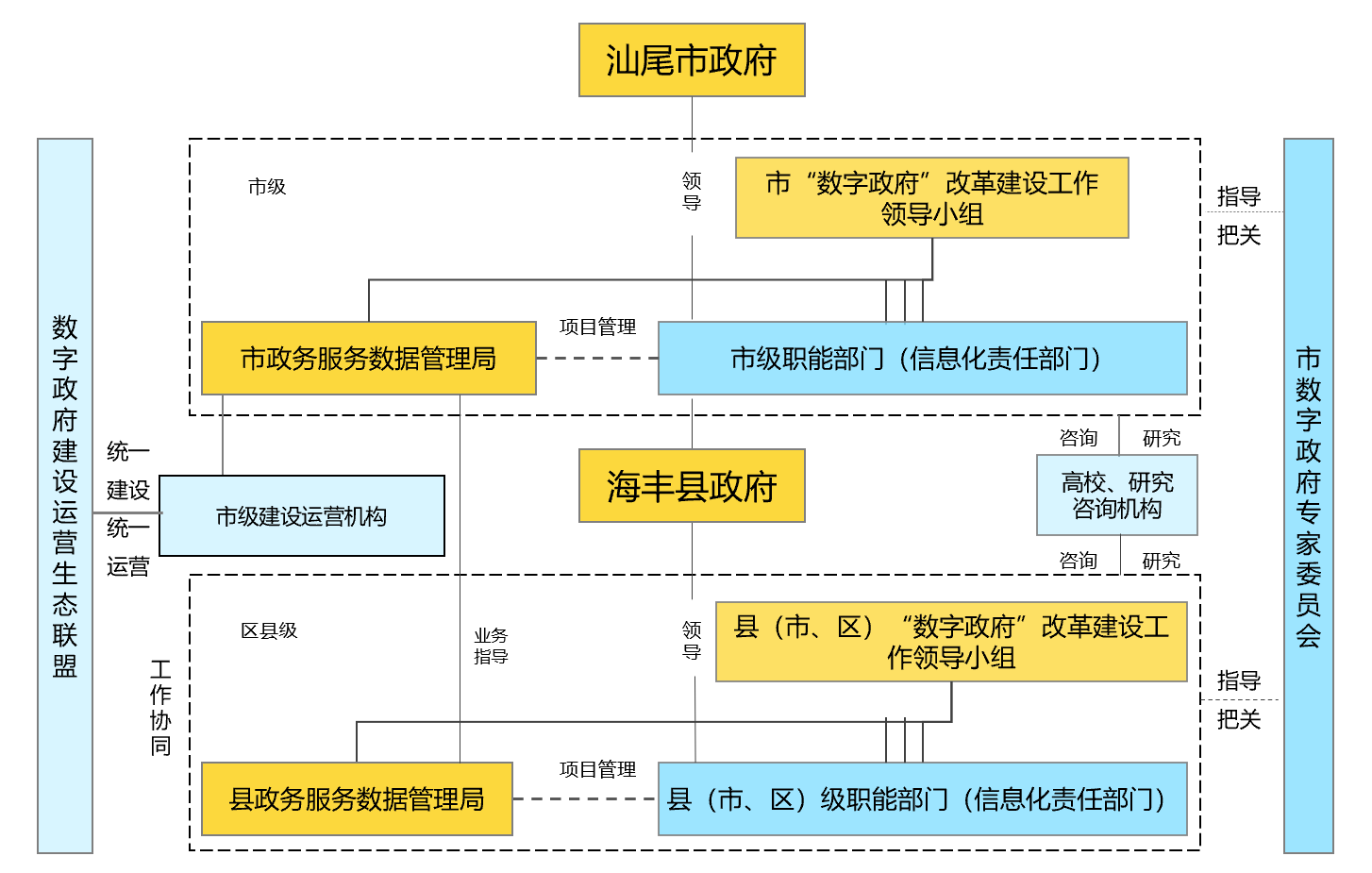 图 1 海丰县数字政府管理架构图1.统一领导。成立海丰县数字政府改革建设工作领导小组和首席数据官（以下简称CDO）。健全主要领导负责制，指导海丰县数字政府改革建设顶层设计、总体规划、实施方案和政策措施，统筹推进数字政府改革建设工作，负责本行政区域内公共数据管理工作的组织领导，对信息化建设工作中的重大事项进行决策，协调解决相关重大问题。2.统筹管理。海丰县政务服务数据管理局作为县级数字政府改革建设工作和公共数据管理的行政主管机构，统筹协调各职能部门信息化项目管理，负责建设运营公共类项目。统筹本行政区域内公共数据的采集、分类、管理、分析和应用工作，提高本级数字政府改革建设统筹、集约、共享力度。3.专业运营。依托市级数字政府建设运营机构，采取购买服务模式开展海丰县政务信息化项目建设、运营工作，将市级建设运营中心服务能力复制到我县，有效推动我县数字政府建设、运营各项工作开展。4.智库支撑。复用市级数字政府改革建设专家委员会智库资源，参与我县数字政府改革建设咨询、论证评审、技术指导、课题研究等工作，借助专家、研究院所和第三方咨询机构等智库力量，为我县各级各部门数字政府改革建设工作提供前瞻性、高水平的决策咨询和智力支撑。业务架构持续深化业务流程再造和政府职能转变，充分发挥“粤省事”、“粤商通”、“粤政易”、民情地图、“善美店小二”、“善美村居”等平台赋能作用，以群众、企业、公务人员等数字政府的主要用户群体为核心，以业务协同为导向、以数据共享为手段，依托数字政府技术平台支撑能力，构建“横向协同、纵向联动、内部整合、外向开放”的海丰县数字政府业务体系，推动营商环境、公共服务、县域治理、政府运行等重点领域业务创新和改革，实现政务服务“一网通办”、社会治理“一网统管”、政府运行“一网协同”，全面推动政府数字化转型，提升政府履职能力。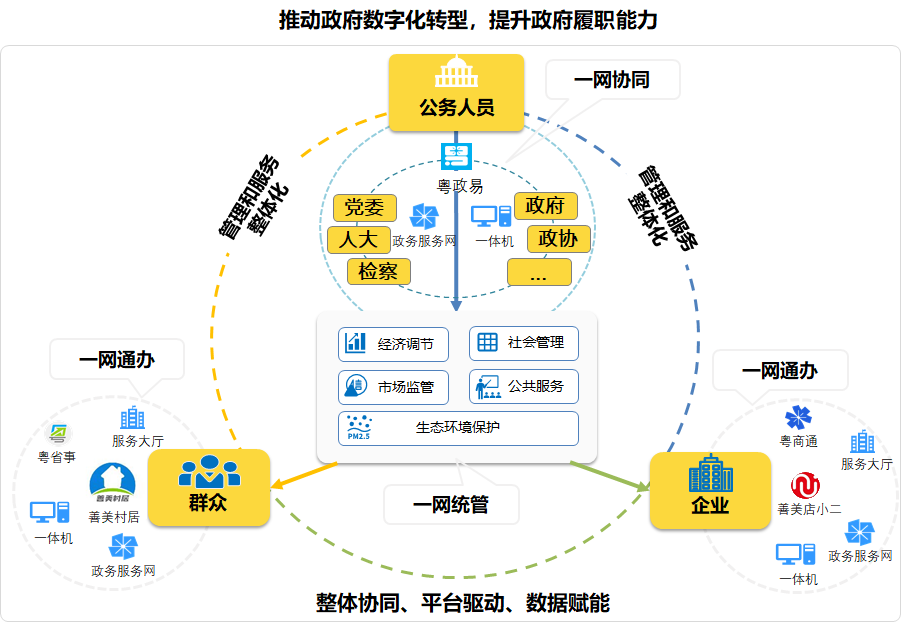 图 2 海丰县数字政府业务架构图聚焦数字惠民营商环境。围绕“八个便利化”和企业全生命周期，针对企业开办、不动产登记、企业融资、工建审批、公共资源交易电子化等高频服务事项，通过完善政务服务事项标准化，全面提升企业综合服务能力。持续做好“善美店小二”品牌推广，为企业提供一站式、智能化、精准化的涉企服务。政务服务。以深化“放管服”改革为总体要求，通过推进事项标准化、加快推进“六个通办”、“四免”优化、深化“无证明城市”建设、强化服务监督等措施，开展政务服务流程和方式的系统性重塑，融合线上与线下办事渠道，加快推广应用现有的各类政务服务系统、平台、终端，推动全县政务服务提质增效。民生服务。加快推动包括医疗、教育、人社、民政等在内的信息化民生工程建设，形成线上线下协同、服务监管统筹的公共服务能力，推进公共服务在线化、均等化、普惠化、便捷化水平提升。依托“民情地图”平台，完善镇村组三级基层治理网格化，以党建引领，加快基层党建信息化建设，推动基层治理重心下移。推进智慧社区建设，加快完善社区服务。聚焦数字慧治社会治理。加快推广“民情地图”平台应用，完善镇村组三级基层治理网格化，构建县域治理“一网统管”体系。围绕我县社会治理中各类风险、隐患、矛盾、事件等的管理需求，加强社会治安防控、应急指挥、消防救援、住房建设等领域的信息化建设，提高我县社会治理的科学化、智能化、精细化水平。市场治理。完善多元监管方式，不断强化强化食品、药品、产品、知识产权等领域的监管能力，建立健全以信用为基础的新型监管模式，不断提升市场综合监管和治理能力。生态治理。实现生态环境监测、预警、跟踪、处置等的闭环管理，推进自然资源、生态环境、林业资源、水利工程以及气象服务信息化建设，全面提升对各类生态风险的防范和治理能力。聚焦数字优政行政协同。依托全县统一协同办公平台，开展政府内部行政业务流程再造、事项梳理和事项标准化，促成“高效流转一件事”服务模式，提高协同办公能力，减少部门间办事的跑动次数，为基层公务人员减负增效。民主法治。赋能党委、人大、政协、民主党派及群团等机关的信息化建设，提升参政议政、民主监督、政治协商、社会服务、自身建设等工作执行效能，提高党政机关协同联动水平和数字化履职能力。技术架构基于“四横三纵”的设计思路，按照省、市数字政府改革建设总体要求，结合海丰实际，充分利用新技术，构建“协同共享、高效服务”的一体化技术架构。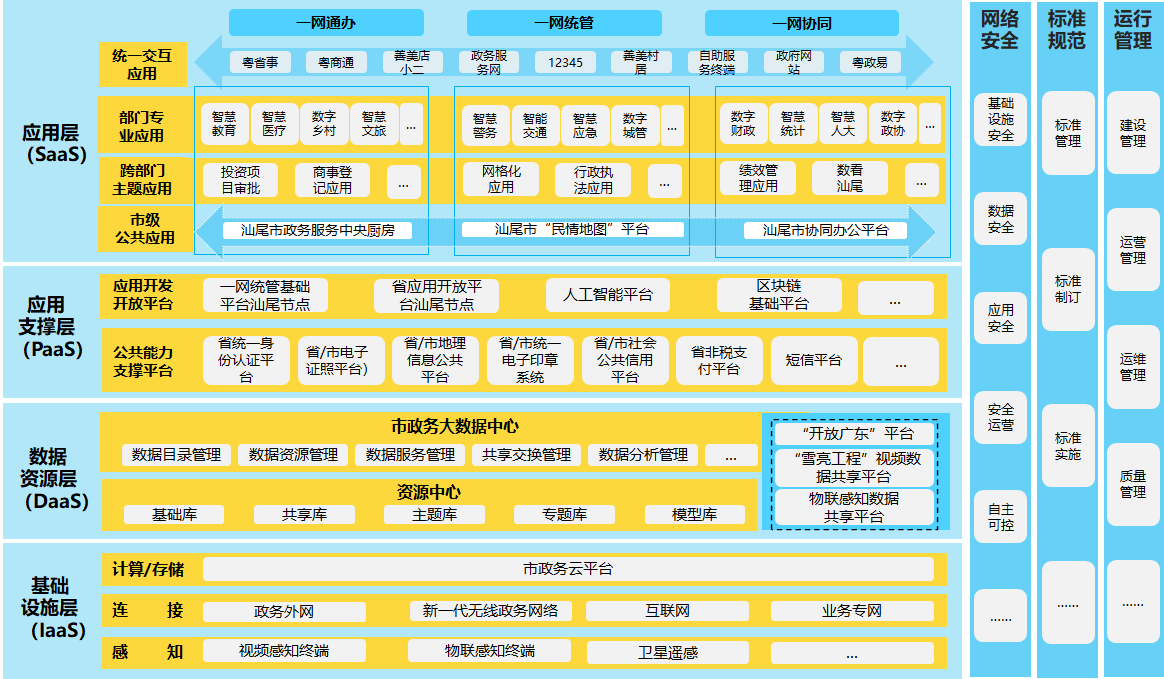 图 3 海丰县数字政府技术架构图业务应用层遵循汕尾市数字政府应用服务体系，其中统一交互应用面向群众、企业及政府工作人员，提供的统一、便捷、高效的各类服务应用，包括政务服务网、“粤省事”、“粤商通”、“善美 店小二”、“善美村居”、“粤政易”及终端应用等，提升用户交互能力，增强用户获得感；部门专业及其他应用面向政府部门，提供的高效、协同、整体的管理应用，包括营商环境应用、公共服务应用、县域治理应用、政府运行应用等专业应用，提升政府治理能力和行政效能水平。应用支撑层遵循汕尾市数字政府应用支撑服务体系，依托省、市数字政府公共支撑平台，为县级部门政务应用提供一体化共性技术能力支撑，包括统一身份认证、电子证照、电子印章、非税支付、社会信用、地理信息、智能客服、物联网管理、视频联网管理、AI服务、区块链服务等通用组件。数据资源层遵循汕尾市数字政府数据资源服务体系，基于政务大数据中心汕尾节点，加强县级基础库、专题库建设，构建全县共建共享的大数据资源体系，逐步消灭各类“信息孤岛”，为各部门政务应用提供数据服务支撑。基础设施层遵循汕尾市数字政府基础能力服务体系，在充分利用我县现有资源的基础上，扩容升级政务外网，加强安全体系建设，为全县政务信息化建设提供一个弹性、稳定、集约、可靠的底层环境。安全保障体系遵循汕尾市数字政府安全保障体系，构建涵盖安全监管、安全技术、安全运营和安全管理内容的网络安全保障体系，贯穿政务应用、公共支撑平台、政务大数据中心和基础设施规划、建设、运营、管理全过程，为我县数字政府平稳高效安全运行保驾护航。标准规范体系遵循汕尾市数字政府改革建设标准规范体系，加强我县数字政府建设过程中的标准规范宣贯、推广、实施和监督管理。运行管理体系对应用系统、基础设施、数据资源等方面的运营、运维和管理，包括对技术架构各个层次系统的运行维护，业务运营、质量管理等工作。数据架构参照市数字政府一体化数据架构，依托省政务大数据中心汕尾节点，构建上连市级、下通镇级的全县一体化、服务化数据架构，实现跨层级、跨业务、跨系统的数据互联互通和共享融合。提供标准化基础数据，建立海丰县级主题库和专题库，支撑全县各类业务开展，挖掘政务数据价值，为政府领导提供可靠的决策支持依据。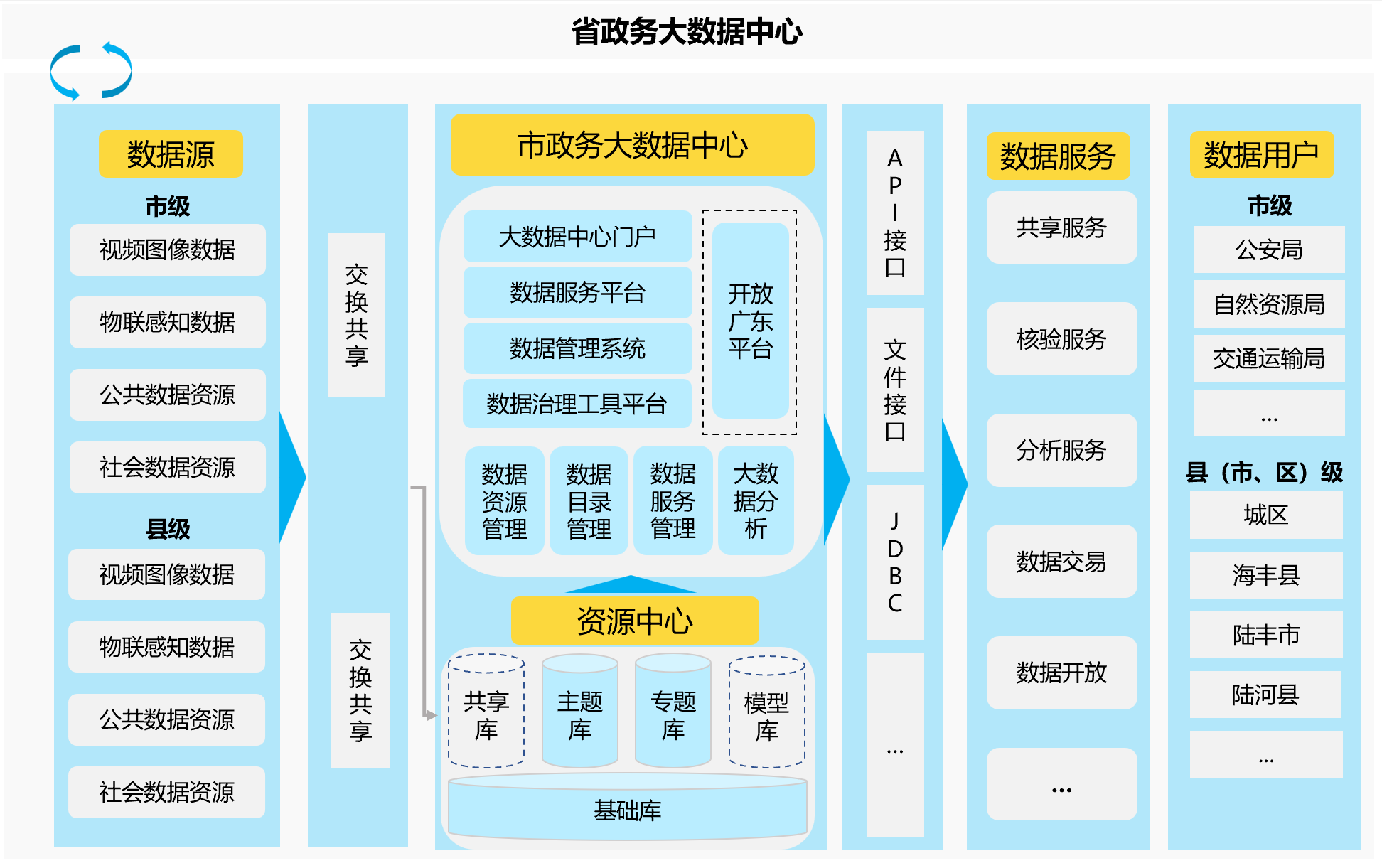 图4海丰县数字政府数据架构图数据源数据源包括全县行政区域内行政机关以及具有公共事务管理和公共服务职能的组织，在依法履行职责过程中产生的业务数据、视频图像数据、物联感知数据、公共数据资源以及社会数据资源等。依托市政务大数据中心节点，各业务行局按规范做好汇聚政务数据资源，进一步加强全县政务数据资源交换共享。资源中心资源中心包含基础库、共享库、主题库、专题库和模型库。基础库指围绕某一公共主题领域，汇聚相关实体的基础信息，形成的基础数据集合。共享库是由行业主体部门牵头建设，建立可共享交换的政务数据资源集合，推进跨部门的业务协同。主题库由行业主体部门牵头建设，围绕某一主题对象，汇聚逻辑相关的数据资源，包括车辆、房屋、地址等系列主题库。专题库指基于基础库、主题库和共享库，围绕特定业务需求和专项工作要求，形成的以公共业务为主线、满足专项工作要求且逻辑相关的数据资源集合。市政务大数据中心依托市政务大数据中心，为全县各单位提供包括数据共享、数据治理、数据管理、数据分析、数据开放等支撑能力，全面支撑全县各部门的业务开展和应用创新。数据服务基于市政务大数据中心，提供基础信息资源、主题信息资源和专题信息资源，实现共享、核验、分析、开放授权等服务，全面支撑县部门的业务开展和应用创新。主要任务聚焦数字惠民，推进高质量政务服务走在全市前列通过深化事项标准化、拓宽服务渠道、优化服务模式、推进“六个通办”、“八个便利化”、“一件事”主题服务、“无证明城市”等建设，促进政务服务、惠企服务、民生服务流程重塑，实现“高效办成一件事”，打造一流政务服务环境，推进政务服务质量走在全市前列。 打造高效便捷的政务服务（1）深化政务服务事项标准化工作。根据省市统一部署，各级各部门根据政务服务实施目录清单，完善政务服务目录体系。以高频民生事项和涉企事项为重点，聚焦简流程、减材料，加快对政务事项进行流程优化和办事指南动态更新，确保与市保持同流程、同材料、同指南，实现“一套材料、一张表单、一次申请、一窗受理、一网通办、一次办结”的目标。（2）打造泛在化服务渠道。大力推广“粤省事·汕尾版”、“粤商通·汕尾版”、 “善美村居”、“善美店小二”等掌上便民应用。推进镇政务服务中心综合窗口设立，形成以综合窗口为主、部门专业窗口为辅的综合服务模式。推进政务服务一体机、商业银行机构智能服务终端部署并向镇村级延伸，打通政务服务最后一百米，提升政务服务自助能力，打造24小时政务服务自助区。（3）打造政务服务标杆大厅。对标市级市民服务广场，建设面积满足日常业务运营及办公需求的智慧服务大厅，推动线下与线上政务服务融合，助力实现“六个通办”。探索区块链、大数据、AI、云计算、物联网等新型技术在政务服务场景应用，提升政务服务办事效率，进一步优化企业群众办事体验。梳理群众全生命周期服务事项，为群众提供全流程办理事项的信息服务，通过政务服务业务融合和系统对接，实现政务服务统一预约、统一叫号、统一受理、统一评价。（4）优化政务服务“六个通办”。按照“应进尽进”原则，推动政务服务事项100%进驻政务服务大厅，深化“前台综合受理、后台分类办理、统一窗口出件”服务模式，推动“全科无差别受理”一站式办结，实现“一窗通办”。按照“应上尽上、全程在线”的原则，推动政务服务事项纳入网上政务服务平台办理，实现“一网通办”。推行群众办事出示身份证和电子证照二维码等，办理个人入学、就业、婚姻、生育、退休等生命周期服务事项，实现群众“一证通办”。推进企业法人凭借“社会信用机构代码证”即可办理企业注册、变更、注销等全生命周期所涉及事项，实现企业办事“一码通办”。大力推行马上办理、当场办结、立等可取，推进凡符合法定受理条件、申报材料齐全的政务服务事项“一次通办”。梳理各层级通办事项清单和相关需求，统一事项名称、办理材料和业务流程，推进政务服务“一地通办”。（5）大力发展“一件事”主题服务。以高频民生事项和涉企事项为重点，结合省市统一要求，梳理“一件事”事项清单，通过协同审批、容缺办理、告知承诺等方式，实现主题内事项一张表单填报、一套材料提交、一个流程办理、一口同步出证，做到“一次办结一件事”，减少企业群众办事跑动次数。（6）持续深化“无证明城市”建设。以“法无规定一律取消”和“法有规定无需提交”两项基本原则，继续深化梳理群众和企业办事的证明事项，清理以“无证明城市”相关事项证明材料，加快推进“无证明”事项上线实施、电子证照目录开通和发用证实施工作。积极探索解决银行、保险等社会领域证明需求问题，最大限度精简各种证明材料，做到没有法律法规规定的证明事项一律取消，实现清单之外无证明。全面提升海丰县政务服务能力，进一步拓展政务服务应用的广度和深度。（7）探索推动“跨城通办”服务。为进一步深化“放管服”改革，积极探索创新政务服务，以深汕特别合作区、海丰两地居民及企业的高频事项为切入点，参考深圳与东莞跨城通办互设专窗新型模式，在深汕合作区行政服务大厅与县政务服务中心互设“跨区通办·海丰”专窗和“跨区通办·合作区”专窗，促进两地公共服务高频事项深度协同，实现“跨城通办、一次办成”。提供优质高效的惠企服务（1）持续推广“善美店小二”应用。结合我县本地化特色，搭建海丰特色营商领域服务。依托市人才服务专区，提高对先进人才引进、政策配套、政策兑现、资格互认等“全方位、全业务、全流程”一体化服务能力。依托企业服务“帮办”“代办”模块，推动“帮代办”服务模式，实现惠企服务从“一网通办”向“一网好办”升级。（2）大力推进商事登记改革。推进商事登记“证照联办”，推进企业证照办理流程再造，持续梳理“证照联办”服务主题，用好市统一“证照通”审批平台，推进服务由“一窗办理”向“一次办好”升级。推行“信用承诺，容缺办理”服务模式，进一步梳理市级“信用承诺，容缺办理”行政审批事项清单，强化公共信用信息在市场准入、生产许可、投资建设、中介服务、办事办证等审批服务中的应用。依托广东政务服务网汕尾专区、“粤商通汕尾版”、“善美店小二”等平台，实现企业开办“全程网办、指尖办、免证办、零见面”。推动深汕特别合作区商事登记业务协同，探索公证文书电子查询应用，减少商事登记书面提交材料。借鉴深圳、上海等城市先进做法，大力推进企业开办智能审批、秒批服务。（3）提高工建审批效能。开展工程建设项目审批专项的政务服务事项梳理优化、业务流程优化和“一张表单、一套材料”梳理，全面支撑“四少一快”。推行设计方案线上联审，全力破解建设单位“到处跑、到处找”服务痛点，进一步减轻企业负担，提升办事效率。推行“清单制+告知承诺制”审批，加强对告知承诺事项审的事中、事后监管，强化失信管理，提升工程项目审批质量。梳理工程建设专题政务服务事项办事结果、申办材料共享应用，推动电子证照制证、用证。全面梳理工程建设专题中介服务事项，推动中介服务事项全面进驻中介服务超市，实现中介服务成果与工程建设项目审批系统共享。（4）推进水电气报装便利化。大力推动水电气事项全流程再造，进一步压减申报材料、简化流程，实现水电气报装时间大幅缩减。推进水电气业务的全面进驻政务服务实体大厅，为群众企业提供了水电气“一站式”服务，实现了群众企业办事“只进一扇门”“最多跑一次”。依托广东政务服务网、“粤商通·汕尾版”等网上服务平台，推行网上办理和预约上门服务，实现企业用水、用电、用气报装实现“一网通办”。进一步梳理水电气联动报装“一件事”主题，实现一口登记早服务、一表申请减材料、一窗受理减次数、一次踏勘减环节、一并接入减成本。（5）推进“互联网+不动产登记”应用。全面推进“互联网+不动产登记”，推动网上服务平台与实体大厅融合发展，构建不动产登记“网上办”服务体系。健全不动产登记相关信息协同共享机制，强化不动产登记与纳税、金融等领域的衔接协同，优化不动产交易、纳税、登记统一受理、统一办结。探索不动产登记“秒批”，实现商品房预告买卖登记和抵押权注销登记业务“秒批”。（6）推进公共资源交易电子化建设。建设规则统一、公开透明、服务高效、监督规范的公共资源交易平台，全面实施电子化交易，强化交易节点监控，确保交易活动公开、公平、公正。积极推进网上交易、网上服务，大力推进电子化、数字化，充分利用大数据助力公共资源交易发展，实现公共资源交易领域全流程电子化。完善网上中介服务超市建设，全面推广网上中介服务超市应用，梳理全市中介服务超市事项，推进各类中介服务机构进驻。大力推行电子保函，积极探索异地远程评标，实现全流程网办。加强公共资源线上交易监管，畅通投诉渠道，创新工作方法，实现公平、公正、公开。（7）提升投资便利化服务能力。推进并联审批，实现企业投资项目审批协同高效。统一审批标准，实现同一审批事项无差异办理。推行技术审查市场化，运用行政审批和技术审查相分离的审批方式。规范投资中介服务，建立开放竞争、健康有序的投资中介服务体系。实行审批告知承诺制，逐步完善基于企业信用的审办机制。搭建市场化招商平台，支撑与粤港澳大湾区联合推介与招商。实行外商投资重点项目代办服务制度，重点项目列入团队服务全流程服务。优化均等普惠的公共服务（1）推广“数字乡村”服务模式。依托市“善美村居”平台，加强扶贫项目资金资产管理和监管，推动农村集体资产管理规范化、村情民情公开化、乡村服务便捷化，营造“公开透明、高效监管、人人参与”的乡村治理新局面。建立村级党组织与村（居）民委员会、村（居）民小组、集体经济组织、村（居）务监督委员会的“小微权力”清单。大力推进机关干部“返乡走亲”、乡镇干部“驻村连心”、村社干部“入网知心”、基层党员“联户交心”。推动网格信息化管理建设向农村延伸，提高村级综合服务信息化水平，大力推动乡村建设和规划管理信息化。（2）构建“智慧教育”服务体系。充分依托市“智慧教育”体系及平台，构建我县智慧教育公共服务体系。推进智慧校园建设工程，提升校园网络带宽，带动全县中小学校专递课堂、名师课堂、名校网络课堂建设，充分发挥“互联网+教育”优势，促进教育优质均衡发展。探索全县中小学校多媒体教学平台、教学质量监测平台、教师研训平台建设，实现教育资源共建共享，助推优质教育资源全县均等、全县教育均衡发展。（3）开展“智慧医疗”体系建设。深入实施健康中国战略，推进我县紧密型县域医疗卫生共同体建设，增强基层医疗卫生服务能力，提高基本医疗卫生服务均等化、同质化、一体化水平。按医共体“六统一”原则，推进县域医疗信息系统统一规划建设，促进医疗、医保和医药信息等数据资源的有效整合，实现各类卫生健康数据互联共享。推进5G智慧医院建设，搭建智慧医院智能化管理系统，为群众提供5G云护理、远程医疗、医院全流程急救等应用场景。借助“健康汕尾”12320智慧服务、基卫公卫一体化等平台，以信息化手段助推实现医防融合。建立上下联动、高效顺畅的医疗机构哨点监测网络体系，提高疫情防控预警监测能力，支撑疫情防控常态化。（4）推进“智慧人社”应用。加快推广第三代社保卡服务向镇、村延伸，推动社会保障卡服务线上线下融合。依托乡镇（街道）人社业务综合服务平台，推进异地受理人社业务申请。依托市“职业技能人才综合服务平台”，加强人才在线培养，运用大数据科技手段，建立完整的企业用工需求信息数据库，促进企业和求职者供需对接，提高“粤菜师傅”“广东技工”“南粤家政”等重点工程信息化支撑能力。（5）探索“智慧民政”应用。依托市智慧养老信息平台，推进县域社区互联网与养老服务的深度融合，汇聚线上线下资源，精准对接需求与供给，为老年人提供“点菜式”智慧化养老服务。（6）探索“互联网+体育”建设。整合全县各类体育资源，探索建设体育场馆综合服务平台，打通平台与“善美村居”对接，充分发挥“善美村居”渠道效应，推动全县体育产业与用户连接，实现对体育设施资源的“一张图”管理，促进体育文化传播与交流。加强体育大数据分析服务，为体育主管部门、服务场馆经营决策者等提供精准的运营管理数据分析。（7）推进数字农业基础建设。加强涉农信息资源整合，建设“三农”发展数据库，逐步推动精准作业、智能控制、远程诊断、遥感监测、灾害预警、地理信息服务及物联网等现代信息技术在农业现代化建设中的应用。推动电子商务进农村、电子政务连农民、信息技术兴农业。建设完善网上农资农产品交易平台，发展农产品定制开发和直销运营的新模式。推进“互联网+”农产品出村进城工程，加快推进信息技术在农业产业链全过程的广泛应用，畅通农产品营销渠道。推进信息进村入户工程，全面完成信息进村入户工程县级运营中心和益农信息社建设工作。到2025年，海丰数字农业发展基础基本建立，有力支撑数字乡村战略实施。聚焦数字慧治，推进高效能社会治理走在全市前列以创新“高效处置一件事”治理机制为基础，市“民情地图”为依托，加快构建县域治理“一网统管”体系，通过建设或应用“智慧警务”、“智能交通”、“智慧消防”、“智慧水利”、“智慧环保”等智能化工具，全方位赋能社会管理、基层治理、生态治理等领域，打造县域治理新格局，推进高效能社会治理走在全市前列。提升社会治理精细智能（1）构建“一网统管”治理机制。依据民情地图“大数据+网格化+群众路线”工作机制，健全“民情地图”联勤指挥体系。通过专班协调、机制保障等方式，确保民情地图联勤指挥体系常态化稳定运行，助力“一网统管”落实到县、镇、村，实现数据高效共享、社会治理事件及时处置，社会治理迈向共建共享共治新局面。（2）完善三级网格化服务管理体系。以党建为统领，以“民情地图”为载体，进一步完善镇村组三级基层治理网格化、智慧化管理架构，进一步优化网格人员管理水平，优化人员薪资配比，促进网格员从兼职到专职转化，提升网格人员专业化水平，打造共治、自治、法治、德治、善治“五治一体”的基层治理新模式，形成横向到边、纵向到底的“田”字型基层社会治理新格局，全面提升基层社会治理效能。（3）大力推广“民情地图”应用。全面推广“民情地图”一体化平台，依托“民情地图”业务场景和专题，提升县域治理的态势感知、分析研判及指挥联动能力。同时围绕政府五大职能和九个重点领域，以需求为导向，探索建设符合海丰特色的专属应用场景，推进“民情地图”与我县社会治理工作深度融合，推动县域治理数字化转型。（4）推进“智慧警务”建设。依托省市公安大数据平台能力，积极推进大数据技术与安保、涉稳、刑事警情、涉警舆情、毒品犯罪、走私偷渡等业务场景应用融合，推进新一代智慧警务体系建设，推动“警务数字化”向“数字化警务”转变。落实一体化合成作战工作部署，提升同层级情报、指挥、勤务、舆情等多部门的合成作战能力，打造横向到边、纵向到底、全闭环的数字化警务管理体系。加快推进物联感知、基础设施、支撑平台等三大基础设施能力升级建设，实现对“人、地、事、物、组织、警力”等各类要素进行全链条、立体化治理。加快推广国家反诈中心APP，通过规模化、多维度、系统性的宣传体系，全力提高人民群众防骗识骗能力。（5）推进“智慧交通”建设。依托汕尾市智慧交通管理系统，建立“互联网+智慧交通”服务体系，为群众提供路况感知、出行路线定制等服务，切实满足群众多样化出行需求。整合多层次交通信息数据，对交通数据和运行态势进行深度分析，加强智能视频巡查道路交通事件应用，融合交通状况信息数据，实现城市综合交通运行融合指挥。利用高清电子警察、“违停球”等前端感知设备，在县内重点节点、重点路段进行智能监测、查处，实现停车秩序整顿智能化。（6）推进“智慧住建”建设。充分依托市“智慧住建”体系及平台，探索建设我县可视化“智慧工地”监管系统，实时记录施工过程中现场各类监测数据，提供数据追溯服务，为事故处理提供有效证据，有效提升监管水平。积极推进“智慧停车”建设，通过投入物联感知设备、基础设施遥感改造、建设智慧支撑平台，搭建我县“智慧停车”管理体系，实现智能停车引导、停车位推荐、查找等服务，解决群众停车难问题。积极探索搭建、供水、排水、燃气管网等设施感知网络，提升城市地下市政基础设施管理数字化水平。（7）推进“智慧消防”建设。依托省市消防信息化新型架构，构建我县智慧化消防创新性作战体系，升级改造海丰县消防救援大队指挥中心，连接城市道路交通、气象、地震等工作平台，加快推进物联网及5G通信技术应用，通过“三步走”实现全县所有重点单位、歌舞娱乐场所、物业小区的城市远程监控安装全覆盖，实现信息实时汇聚，动态分析、自动预警。依托市“民情地图”消防主题，充分汇聚整合各类关键要素数据，实现消防救援人员、消防车辆、消防装备、消防水源等各类资源的实时智能化调度，及时发现灾情风险，尽早消除灾情隐患。（8）推进“智慧应急”建设。依托省市“智慧应急”管理体系，加快部署前端感知检测设备、夯实应急指挥网络建设，实现突发事件统一接报、指令下达、作战指挥、应急物资调配，全面提升城市应急快速响应、动态管控、联动处置水平。依托市应急管理“一张图”工程，实现应急预测、预警预报的“一图掌控”。推进乡镇应急管理机构标准化建设、社村应急综合服务站点标准化建设，推进基层应急管理能力示范建设。促进市场治理多元高效（1）完善多元化监管方式。围绕“测、报、防、查”市场监管全链条，深入推进“互联网+监管”应用，推进“双随机、一公开”监管，全面保障人民食品、药品、特种设备和产品质量安全。大力推广使用“信用汕尾”平台，推进信用分级分类监管，健全以信用为基础的新型监管模式。（2）完善知识产权保护能力。依托省市统一部署计划，以数据为核心，扩展知识产权数据资源规模和渠道，完善知识产权“保护-运营-服务”全链条数字化建设，强化数据资源管理和应用创新。充分利用信息技术手段，进一步深化知识产权维权援助工作。（3）完善食品药品监管能力。推进“互联网+食品安全”监管，建设生产可监控、来源可追溯、去向可查证、责任可追究的农产品食品安全追溯平台，提高生产者、经营者的责任意识和食品安全保障能力。持续推进“明厨亮灶”工程建设，实现对后厨加工、烹饪、仓储、清洗消毒等重点领域监管“透明化”、“可视化”，提升餐饮食品安全监管便捷性和保障水平，确保餐饮食品安全。（4）完善安全生产监管能力。 依托市智慧市场监管运行中心建设，打通各部门间监管信息壁垒，全量归集市场监管信息，实现预防为主、风险管理、全程共治的全域、全量、全程、全态、全景的监管目标。深入推进“互联网+监管”应用，推行“双随机、一公开”监管机制，利用“粤监管”移动执法系统，加强食品药品、安全生产等重点领域监管，实现行业监管事项清单梳理完成率、监管信息归集率、投诉举报处理率、协同监管响应率四个100%。加快推进行政执法“两平台”应用，推进与省级平台衔接工作。对新产业、新业态实行包容审慎监管，在部分领域实行柔性监管、智慧监管等，积极探索“沙盒监管”、触发式监管等包容审慎监管试点。实现生态治理精准科学（1）推进“智慧环保”应用。依托市生态环境监测系统，加快部署前端感知设备，实现对重点区域大气、水、土壤、固废、噪声、尾气等实时监测与预警。以污染源全生命周期监管为主线，依托市环保大数据综合监管平台及市政务大数据中心能力，融合环境监测数据资源，开展环境大数据分析应用，实现环境监管、环境预测和生态科学决策智能化。（2）推进“智慧水利”应用。依托市水利大数据平台，结合省市工作部署，与有关单位共同推进5G网络，水质监测仪、雷达、水位计等智能设备应用，全面开展水情、雨情、安全监测、天气状况、出入库流量等多角度数据采集汇聚，建立数据分析模型，为水务管理调度运行和管理提供数据化、智能化决策支撑。依托省市“互联网+河（库）长制”信息化系统，健全河湖长制工作机制，建立跨行政区域、跨流域河道的治理和管护等“共治共防”联动机制。（3）推进“智慧林业”应用。推广市“林业综合管理平台和林业监测数据管理平台”，助力我县林业资源管理数字化转型，推动林业信息资源和数据的共享，提高林业资源管理水平和决策能力，保障海丰县森林生态的健康稳定发展。（4）推进“智慧气象”应用。依托市 “智慧气象”综合防灾减灾保障体系，充分利用5G、云技术、物联网等技术手段，推进气象雷达和气象自动站组网建设，提升气象监测预报预警服务能力。深化气象与交警、交通、环保、林业等部门协同发展，增强生态领域的数据交互和实时联动，形成气象影响预报、灾害风险预警、应急预案响应等灾害防御全链条闭环，防范化解因雨、雪、雾等恶劣天气带来的不利影响。聚焦数字优政，推进高质效政务运行走在全市前列着力推进统一协同办公平台建设，梳理政府内部办事事项清单，推动政府内部办事流程再造，实现政务内部办事标准化、清单化，提高政府机关协同联动效能，实现政府内部办事“高效流转一件事”，打造政府运行新规划，推进我县高质效政务运行能力走在全市前列。提高协同办公智能化水平（1）建设统一协同办公平台。着力推进统一政务协同办公平台及电子公文交换系统建设，打破协同办公壁垒，集成各部门个性化需求，拓展协同办公平台系统能力，推动政务协同办公平台与市级系统互联互通，推动实现“掌上审批”多级协同联动。（2）梳理内部办事事项清单。依托市内部办事“一件事”清单编制行动，结合各部门“三定”规定，全面梳理内部办事事项，形成海丰县政府内部办事事项清单，统一确定办事事项的事项名称、审批部门、适用依据、审批对象、审批权限、审批时限等要素内容。编制具有可操作性、可预期性的办事指南，全面构建统一规范、动态调整的内部办事事项和办事指南体系，推进机关内部办事标准化建设。（3）推动“高效流转一件事”体系建设。推动政府内部非涉密“一件事”办事事项 通过协同办公平台全程网上办理，实现政府内部“一件事”事项全程电子化、指尖化，提高内部办事效率和满意度。全面梳理内部办事“一件事”，构建上下联动、内外协同、运转高效的“一件事”运行体系，以流程的标准化、精细化推动政府内部运行的规范化、高效化。（4）推动基层减负提质增效。完善村自治事项清单、协助政府事项清单、负面事项清单等，以清单制切实减轻基层负担。强化公共数据资源共享，全县实行在线报送数据“一张表”方式，减少基层重复填报的报表、台账，切实为广大基层干部减负增效。支撑党政机关数字化建设（1）推进“智慧党建”应用。着力推进各领域“+党建”建设。深入推进“平安细胞工程”，坚持以党建为引领，健全共治、法治、德治、自治、善治“五治一体”的基层治理新格局，以“大数据+网格化+群众路线”机制为抓手，切实提升基层治理体系现代化水平。基于“民情地图”平台，对网格划分进行优化整合，变“全科网格”为“全民网格”，全面实现管理内容、管理区域、管理时段全覆盖。（2）推进“数字政协”应用。依托“数字政协”应用增强网络议政、远程协商实效，拓展政协协商参与面，扩大界别群众工作覆盖面。加强政协数据汇聚和共享，提高数据质量，提升数据服务委员履职和辅助领导决策的能力。推进人大信息资源开发利用和共享，提高业务协同程度、无纸化办公水平，优化人大互动渠道，进一步提升依法履职能力。强化政务服务效能考核按照市统一部署，推动各部门业务系统与“好差评”系统对接。加强评价数据的综合分析和应用，总结发现政务服务存在的问题，形成评价、反馈、整改、监督全流程闭环，推动政务服务质量持续提升。实施窗口人员服务评价，建立健全窗口人员考核机制和激励机制，提升窗口人员的服务态度，营造优质、贴心、高效的政务服务氛围。聚焦数字强基，推进高水平支撑能力走在全市前列强化集约安全基础支撑（1）加强政务云集约化应用。面向全县各级部门开展信息基础设施普查工作，摸清各部门机房、网络和数据资产情况，依托“全市一朵云”管理体系，统筹全县网络布局建设，加快推进我县政务应用系统、基础资源迁移上云工作，结合业务迁移难易程度，编制上云计划，以成熟一个迁移一个为原则，逐步撤销县级各部门自建服务器机房，最大程度实现与市政务云的资源、数据整合，大幅提升基础设施利用率及政务应用运行稳定。（2）提升政务网络支撑能力。全面优化网络基础设施，进一步提升电子政务外网覆盖范围和带宽，实现县、镇级政府部门全部接入，同时借助无线政务外网、5G政务外网等先进技术，向村社区延伸，打通最后一公里。加快电子政务外网升级改造，推进非涉密业务专网与政务外网网络末端融合，提升政务外网业务承载能力，实现“一网通达”。结合省市IPV6改造部署技术，依托省市及第三方技术产商力量，推进县级政务外网IPv6改造，加大IPv6布局规划力度，完善IPv6骨干网互联互通，满足不同单位不同业务个性化的网络服务需求。激发政务数据要素动能（1）推进县域数据治理。依托政务大数据中心汕尾节点数据治理分析能力，以政务业务需求为导向、以共治共享为原则，以数据安全为底线，统筹推进全县政务数据资源治理工作，依据各部门职能和数据确权制度，按照“一数一源”要求，加强数据采集、清洗、比对、纠错和修复，推动政务数据标准化建设，为建设海丰主题库、专题库提供标准统一、质量可靠的数据资源，为满足各单位业务数据共享需求提供高质量数据保障。（2）探索海丰特色应用。依托政务大数据中心汕尾节点数据治理和分析能力，借助大数据中心已有标准化工具，探索建设红色文旅、深汕通办、生态治理等领域的创新应用，打造海丰特色大数据示范应用。（3）探索数据开发融合。按照省市公共数据开放管理办法，建立海丰公共数据资源开放共享清单，以“开放为常态、不开放为例外”为原则，构建公共数据分级分类开放目录和动态更新机制，有序释放公共数据进入市场化流通。提高信用、交通、医疗卫生等重点领域的数据开放水平，鼓励政企数据融合，推动政府数据和社会数据的融合。探索基于区块链的数据开放平台建设，防止恶意篡改及保证数据可追溯，提升数据开放安全保障能力。完善网络安全保障措施（1）加强网络安全技术应用。聚焦身份鉴别、访问控制、安全审计、通信完整性、通信保密性、抗抵赖等方面，推动建设数字政府应用安全体系，保障应用全生命周期安全。根据省市统一部署，按照《中华人民共和国密码法》要求，采用国产密码支持技术，保障数据传输、存储的保密性。提高对敏感数据和个人隐私的保护能力，加强系统访问、数据流动、运维服务等方面的数据安全管理能力。（2）强化网络安全保障能力。以网络安全风险评估制度为基础，加快完善县级自评估为主、第三方检查评估为辅的网络安全风险评估制度，及时开展、加强和规范网络安全风险识别评估。严格执行国家及行业的网络安全检测标准，强化网络安全认证、检测、风险评估等安全服务。建立县级网络安全应急预案机制，加强网络安全应急队伍、应急资源建设，提高整体网络安全运行监测预警、态势感知及应急处置能力。（3）完善网络安全管理制度。根据国家、广东省有关网络安全政策文件规定，落实网络安全法、网络安全等级保护、关键信息基础设施网络安全保护等合规性要求。按照“谁主管谁负责，谁运营谁负责，谁使用谁负责”和“管业务必须管安全”的原则，完善数字政府网络安全责任机制，将网络安全工作考核纳入我市数字政府指标体系。加快完善自评估为主、第三方检查评估为辅的网络安全风险评估制度，定期开展网络安全风险识别评估。建立健全我市网络安全应急预案，加强网络安全应急队伍、应急资源建设，组织开展实战型网络安全应急演练。聚焦数字赋能，推进红色文化建设走在全市前列加强红色资源供给配置优化文化资源配置，充分利用5G、物联网、虚拟现实（VR）、增强现实（AR）、人工智能（AI）等技术推进智慧博物馆、智慧文化场馆、智慧图书馆、智慧演艺场馆建设。整合博物馆、文化馆、图书馆、非物质文化遗产等各类文化资源，构建文化服务公共平台，丰富市民公共文化供给方式，讲好彭湃故事，逐步形成红色文化展示与传播窗口，打造面向全国的红色文化教育基地。推进数字赋能红色文旅推动海丰红色文旅与社会数字文化优势产业联动，传承红色基因，创新红色产品，增强海丰红色文旅体验，不断提振红色经济生命力。依托汕尾市红色资源数据库平台，传承红色基因，对海丰红色历史档案、史籍、文献、文物等进行数据收集、梳理、挖掘与整合，构建海丰红色文旅资源主题库、专题库。融合科技手段，增强红色文化体验感，一方面，通过5G、VR、AI等技术实现数字化再现，打造沉浸式、个性化的文旅体验。另一方面，基于海丰红色文旅资源主题库、专题库，建设内容更加丰富、详实、准确而不失生动的解说系统，提升红色文旅的参与度。建设智慧旅游服务平台深化文化旅游公共资源、商业资源整合，完善智慧旅游游客服务平台，实现“一部手机游海丰”。持续提升旅游基础设施智能化水平，优化城市旅游体验。充分利用信息化技术，支撑古城保育与非物质文化遗产活化，推进文化传承与文化弘扬，推动文旅融合。整合文旅相关数据信息，不断深化旅游大数据建设，推进文旅智慧管理、智慧营销体系建设，构建智慧文化旅游生态体系。推动数据赋能产业经济根据市政府关于“明珠数谷”产业部署计划，以海丰生态科技城为核心区和起步区，推进建设高水平大数据产业集聚基地。助力培育数据清洗与标注、动漫视频渲染、人工智能计算等数据服务产业，支持优秀数据服务企业做大做强，在提高我县数字政府改革建设能力的同时，带动数据产业发展聚集。制度建设强化统筹管理机制（1）建立熟悉数据官机制。在县数字政府改革建设工作领导小组的领导下，建立健全数字政府建设联席会议制度，制定县数字政府改革建设评价考核机制，设立政府及各部门首席数据官，强化责任意识和改革氛围。首席数据官负责本区域本部门的数据资源统筹和共享开放，负责信息化项目、数据治理及运营的统筹协调工作，强化部门间互联互通及信息协同。（2）完善项目管理机制。强化县政务服务数据管理局在全县政务信息化项目立项审核及项目建设实施集约化管理职责，在市政务信息化服务项目管理办法基础上，继续修订县级政务信息化服务项目管理办法，完善项目立项审批、采购、实施、验收、运维、评估、监督等管理要求和相关流程、规范。完善数字政府项目管理平台，保障政务信息化服务项目的统一性、整合性，提高项目建设质量和管理水平。（3）推进智库支撑机制建设。按照“共同参与、统一标准”的原则，建立县级运维管理制度，明确县政数局、各业务部门之间的运维分工，规范服务标准和收费标准，切实保障海丰县数字政府相关运维管理工作。充分利用本地优秀企业的技术力量，组建本地化运营、运维团队，增强信息化人才队伍能力建设，提供专业化技术服务，为数字政府建设、运维、运营提供长期、稳定的服务和支撑。（4）完善考核评估机制。依托市专家库资源，积聚专业优势，推动专家决策支撑由项目前期向全过程深入，加强项目建设指导。建立包括非盈利第三方研究机构、科研院所、专业咨询、监理和测评企业等在内的数字政府专业智库咨询体系。引入咨询、监理、测评等第三方服务机构，提供专业服务和人才机构支撑。加强信息化项目全生命周期的咨询设计、建设管理及成果评价，强化评价结果在数字政府项目申报立项决策中的运用，有效提高项目效益。提升建设运营能力按照“共同参与、统一标准”的原则，建立县级运维管理制度，明确县政数局、各业务部门之间的运维分工，规范服务标准和收费标准，切实保障海丰县数字政府相关运维管理工作。充分利用本地优秀企业的技术力量，组建本地化运营、运维团队，增强信息化人才队伍能力建设，提供专业化技术服务，为数字政府建设、运维、运营提供长期、稳定的服务和支撑。加强标准规范宣贯（1）建立标准规范工作机制。加强对省级、市级标准的宣贯、培训、检查、考核力度，推动全县各部门更好地融入数字政府建设架构中。在省市数字政府改革建设标准体系下，统筹推进海丰县数字政府改革建设标准化工作，协调处理标准实施过程中的重大问题，督促检查数字政府改革建设标准化工作的落实。定期对已建、在建的数字政府项目开展标准符合性审查，对标准化建设不合格的项目开展重点监督，全面推进我县数字政府标准化建设。（2）加强重点领域标准实施。落实省市数字政府评估督查机制，加强对数字政府建设的评估监督，将数字政府建设列入重点督查内容，建设数字政府工作绩效常态化考评制度，提升数字政府改革效能。建立常态化审计制度，实现数字政府项目审计全覆盖，对数字政府建设项目进行监督，发挥考核督查导向作用，切实加强廉洁风险防范，保障数字政府建设有序推进。加强标准规范实施和监督。实施策略全县一体，统分结合在省、市数字政府改革建设的总体布局下，按照“全县一体、以统为主、统分结合”的部署思路，推进我县数字政府建设，遵循省、市数字政府统一的标准规范，确保架构的集约性、一致性与互通性。我县数字政府改革建设由县政务服务数据管理局牵头，贯彻落实省、市数字政府改革建设工作部署，加强我县信息基础设施建设，统筹县级各部门的建设需求，充分利用和依托省、市数字政府、智慧城市已有系统平台和建设成果，开展应用推广和业务创新。各业务部门在数字政府建设总体框架下，负责本部门的业务事项梳理、业务流程优化、应用需求梳理、数据治理、系统升级改造等工作。明确目标，分步实施本规划期限为2021年至2025年，采用“战略突破期”、“深化应用期”、“全面提升期”三步走策略，分步推进我县数字政府改革建设工作。1.战略突破期。2021年，夯实基础、重点突破。充分发挥市县统一部署优势，全面推进数字政府基础设施集约化工作，夯实云、网、数等基础支撑能力，加快电子证照应用推广，加强各部门数据共享，推进各部门审批流程再造、压缩审批时限，提升“八个便利化”、“六个通办”水平。全面推广使用“粤系列”、“善美系列”平台型应用，推进“无证明城市”建设、推进政务服务标杆大厅建设，推广并应用“民情地图”平台能力，促使政务服务、民生服务、全域旅游、营商环境、社会治理等领域实现重点突破。2.深化应用。2022-2023年，深化应用，创新引领。一是紧跟省市改革步伐，探索推进“高效办成一件事”“高效处置一件事”和“高效流转一件事”机制建设。二是充分利用“明珠数谷”大数据产业园建设等战略优势，加强试点示范创新引领作用，有序推进各部门各领域数字化转型和业务系统创新，持续深化政务服务、营商环境、县域治理和政府运行等领域建设包括“智慧警务”、“智能交通”、“智慧教育”、“智慧医院”等智慧化特色应用。三是充分依托政务大数据中心汕尾节点能力，加快整合县级各部门数据资源，探索建设服务我县特色的专题库和主题库。促进海丰县公共数据共享交换和数据治理工作稳步开展，进一步推进公共数据开放和开发利用。四是全面落实自建系统上云工作，优化政务外网安全保障体系，提升政务外网支撑能力，推进政务外网与非涉密业务专网对接，推进“一网通达”建设，并不断提升全县数字政府基础设施支撑水平。3.全面提升。2024-2025年，全面提升、激活生态。推动数字技术与政府履职全面深度融合，全县一体化的数字政府改革建设体系基本建成，“高效办成一件事”“高效处置一件事”和“高效流转一件事”机制基本建成，集约共享的技术支撑体系基本建成，公共服务普惠均等水平显著提升，全县数字政府改革建设水平全面提升，数字政府有力引领数字经济、数字社会发展，充分激活数字生态发展，完成本规划确定的目标任务。保障措施组织保障发挥数字政府改革建设领导小组和首席数据官（CDO）的作用，加强宏观指导，统筹规划、统一部署。全县各部门要高度重视，要参照省市设立本县、本部门首席数据官（CDO），健全完善主要领导责任制，主要领导要亲自部署、亲自推动，明确具体目标、工作任务、实施计划和责任分工，确保数字政府建设各项工作落实到位。完善与数字政府建设相适应的配套制度和流程，统筹推进全县数字政府改革建设。建立健全数字政府改革建设督查评估机制。充分发挥督查评估的导向作用。组织开展数字政府改革建设绩效评估，健全企业和群众评价机制，完善考核评价指标。人才保障优化县级各部门信息化人才队伍配置，特别是提升县政务数据管理局信息化人才占比，以60%为基数目标，2021年至2025，每年重点引进信息化人才3名共15名。将数字政府改革建设纳入全县干部和政府工作人员培训体系，建立普及性与针对性相结合的培训机制，依托高校、企业或专业社会组织，开展数字政府改革建设培训，提高全县干部利用信息化手段的意识和能力。完善人才引进机制，持续推出人才发展配套政策或实施细则，建立人才引进、使用、奖励机制，推动人才待遇落地，增强对政务信息化专业人才的吸引力。探索与汕尾本地科研院所、高校、第三方咨询等机构合作，积极培养数字政府领域专业型人才和跨界复合型人才。技术保障整合县直各部门信息化工作人员，利用其既了解信息技术又理解数字政府建设的优势，组建政府领导下的数字政府建设运营队伍。在省、市数字政府产业生态圈中，建立海丰县数字政府产业生态，吸纳优秀企业参与数字政府建设。以购买服务的模式，通过公平竞争、按优选择的方式确定政府购买服务的承接主体，为数字政府建设、运营提供长期稳定的服务和技术支撑。加强数字政府建设中创新成果的知识产权保护，不断提高创新能力，积极打造海丰县在数字政府改革建设中的技术优势。资金保障加大数字政府改革建设相关经费统筹力度，发挥革命老区优势，积极争取数字政府改革试点区县，寻求省、市的资金和建设支持，抓住深圳全面对口帮扶契机，做好数字政府改革建设和运营资金保障。加大财政资金配套力度，对审核通过后的信息化项目建设、运维、运营服务等费用分年度做好财政预算和保障。在市政务信息化服务预算标准体系基础上，探索研究制定海丰县数字政府建设资金管理办法，对全县各部门和各镇信息化建设资金进行归口统筹，进一步加强资金使用效率。明确运行维护的资金预算和资金使用计划，确保项目建成后有足够的经费支撑其可持续的运营、发展。附件1 指标计算方法附件2 名词解释“一件事”：以申请人视角的“一件事”目标需求为导向，通过两个以上办事服务或两个以上部门或两个以上地区的系统、数据、人员相互协同方式，为用户提供跨部门、跨层级、跨地区的“一件事”主题集成服务。“四免”优化：核发材料免提交，业务表单免填写，免用实物印章，免用手写签名。“六个通办”：聚焦企业群众办事全生命周期，实现“六个通办”：“一窗通办”、“一网通办”、“一证通办”、“一码通办”、“一次通办”、“一地通办”。“零跑动”：由各部门提供的依申请办理的行政权力和公共服务事项中，在符合法定受理条件的前提下，企业和群众通过网上或自助终端等方式，无需跑腿即可办理业务。“一网通办”：依托一体化在线政务服务平台，通过规范网上办事标准、优化网上办事流程、搭建统一的互联网政务服务总门户、整合政府服务数据资源、完善配套制度等措施，推行政务服务事项网上办理，推动企业群众办事线上只登录一次即可全网通办。政银合作：政府与银行开展合作，共同推进政务服务全程电子化办理，为企业开办提供银行网点“一站式”服务，方便企业、群众就近办理相关政务服务和审批业务。政务服务“好差评”：对各级政务服务机构、各类政务服务平台开展“好差评”，以“评”为手段推动政府进一步改善政务服务。“证照分离”：市场监管部门颁发的营业执照和各相关行业主管部门颁发的经营许可证分离，实现“先照后证”，加强综合监管，降低准入成本。雪亮工程：以县、乡、村为指挥平台、以综治信息化为支撑、以网格化管理为基础、以公共安全视频监控联网应用为重点的“群众性治安防控工程”。“城市睿眼”工程：在汕尾市、县两级平安城市建设成果基础上，加强公共安全视频监控智能化建设与应用，推进视频监控系统在打击犯罪、治安防范、社会管理、服务民生等方面发挥积极作用，探索出符合汕尾实际的视频监控建设联网应用的实现路径。“双随机、一公开”：在监管过程中随机抽取检查对象，随机选派执法检查人员，抽查情况及查处结果及时向社会公开。“政企合作、管运分离”：创新政府管理、企业运营的政务信息化建设模式，在政府统筹指导下，由企业主体负责数字政府建设运营，政府和企业共促数字政府建设发展。“小微权力清单” ：指村级组织及村干部依法依规享有的村级重大决策、重大活动、重大项目以及资金、资产、资源管理等村务管理服务权力。“省市联建”：加大省市数据共享，创新可复制推广经验，以汕尾市作为试点，建设数字政府改革纵深推进地市样板。数据普查：围绕政府治理和公共服务需求，摸清政务信息系统和公共数据资源底数，建立完善全省统一的政务信息系统清单、公共数据资源清单和需求清单。“数据饥渴”：由于数据需求结构和供给结构不平衡导致的不断增长的数据需求与数据供给能力不足之间的差距。城市信息模型（CIM）：以城市信息数据为基数建立的三维城市空间模型和城市信息的有机综合体。数字孪生城市：与物理城市世界相互对应、相互映射、协同交互的网络虚拟城市。IPv6：是Internet Protocol Version 6的缩写，指互联网协议第6版，是互联网工程任务组（IETF）设计的用于替代IPv4的下一代IP协议。附件3 规划重点任务分工表附件4 海丰县十四五规划现场调研座谈会意见响应情况表序号类别主要指标现状值目标值1数字化履职能力“零跑动”事项覆盖率（%）95.91002数字化履职能力一窗综合受理率（%）99.21003数字化履职能力“一件事”主题集成服务数量（件）0504数字化履职能力政务服务一体机村社区覆盖率（%）-1005数字化履职能力高频服务事项“全市通办”比例（%）-1006数字化履职能力政务服务“好差评”（分）9.8107数字化履职能力“粤政易·汕尾版”日活跃用户数（万名）1　1.28数字化履职能力“善美村居”日活跃用户数（名）-70009数字化履职能力“善美店小二”日活跃用户数（名）-25010数字化履职能力“民情地图”应用场景数量（个）0111数字化驱动能力应共享的数据需求满足率（%）-10012数字化驱动能力“雪亮工程”视频数据共享平台视频终端接入数量（路）2742　1000013数字化支撑能力政务外网接入率（%）9610014数字化支撑能力电子证照用证率（%）32.3310015数字化支撑能力政府部门电子印章覆盖率（%）9810016数字化支撑能力一体化政务服务平台可网办事项单点登录率（%）98100专栏 1 “数字惠民”重点项目海丰县政务服务大厅建设项目。对标市市民服务广场，推进建设实用面积约2万平方米，兼顾政务服务中心、信息中心、公共资源交易中心、中介超市、实体大厅与网厅融合的智慧型标杆政务服务大厅。海丰县政务服务优化提升项目。一是推进“一站式”便民服务，完成海丰县12个乡镇政务服务事项延伸支撑服务，实现就近能办、多点可办、少跑快办，推动网上政务服务向乡镇延伸。二是推动“无证明城市”相关事项证明材料清理、“无证明”事项上线实施、电子证照目录开通和发用证实施工作，全面提升海丰县政务服务能力，进一步拓展政务服务应用的广度和深度。“政银合作”应用工程。加快完善银行网点微型政务服务平台，推进在基层政务服务站和市内欠发达地区投放智慧柜员机，提升各级政务服务中心的自助服务能力，延伸政务服务至镇、村、社区，打通政务服务最后一百米。土地与矿业权网上挂牌交易系统升级改造。提升土地与矿业网上挂牌交易系统业务覆盖面，完善交易系统功能和流程，强化监督和监管。建立以应用性能为中心的管理机制，实现网络性能、应用性能分析预警、保障该核心系统的稳定、高效运转。“智慧医疗”建设项目。推进《三级综合医院等级评审标准》、《电子病历系统功能应用水平分级评价方法及标准（试行）》四级水平和《国家医疗健康信息医院信息互联互通标准化成熟度测评方案（2020年版）》考核工作，完成电子病历系统及相关系统改造，实现医院的统一数据管理，实现全院业务系统互联互通，为医疗决策提供支持。推进“互联网+医疗健康”建设，构建“线上+线下”一体化模式，实现诊前、诊中、诊后全流程“互联网+”医疗服务。依托云计算、大数据、物联网等相关新兴技术，推进医疗数据标准化、规范化治理工作，推广健康医疗临床和科研大数据应用，创新医疗大数据与人工智能融合，促进智慧医院建设向标准化、数字化、智能化方向融合发展。专栏 2 聚焦“数字慧治”重点项目“平安海丰”社会视频监控系统及卡口运维建设（一期）项目。结合“平安海丰”社会视频监控系统及卡口运维建设（一期）项目服务到期情况，重新采购三年包括网络、取电、设备损坏更换及故障处理在内的运维服务项目。海丰县中心城区综合交通整治提升及智能交通建设总体规划。根据海丰道路交通现状，聘请专业第三方团队针对如中心城区道路综合交通整治提升研究、智能交通管理系统规划以及重点区域交通改善方案三个方面提出我县智能交通建设总体规划。重点交通气象站建设项目。在潮莞高速海丰服务区内建设重点交通气象站，通过气象监测预警与公安交管应急处置互通融合机制，针对浓雾、雨雪冰冻等恶劣天气高影响隐患路段，形成恶劣天气监测、预警、管控、发布、处置、反馈、评估等管理工作闭环，有效防范化解雨、雪、雾等恶劣天气对交通出行带来的不利影响，减少和避免因恶劣天气引发的道路交通事故。“智慧消防”项目。纵深推进“智慧消防”建设，依托省市消防信息化新型架构，构建我县智慧化消防创新性作战指挥体系。加快推进物联网及5G通信技术应用，建成及升级大队级指挥中心，在辖区内应用远程监控系统，接入城市道路交通、气象、地震等数据，实现信息实时汇聚、动态分析、自动预警。依托市“民情地图”，充分汇聚整合综治等各类数据，实现消防救援人员、车辆、装备、水源等各类资源的实时智能化调度，及时发现灾情风险和消防火灾隐患。“智慧工地”项目。推进建设可视化“智慧工地”监管系统，实现快速与各类物联网监测设备对接，实时记录施工过程中现场各类监测数据，提供数据追溯服务，为事故处理提供有效证据，有效提升监管水平。“智慧停车”项目。积极推进“智慧停车”建设，通过投入物联感知设备、基础设施遥感改造、建设智慧支撑平台，搭建我县“智慧停车”管理体系，实现智能停车诱导、停车位推荐、查找等服务，解决群众停车难问题。专栏 3 “数字优政”重点项目统一协同办公平台。推进建设基于协同办公理念，满足全县各单位日常办公电子化、网络化、规范化、统一化需求，实现跨部门、跨地域协作办公，达到节省办公时间、节省办公成本、提高工作效率的统一协同办公平台。机关内部事项梳理。结合省市梳理内部事项统一部署。开展县级单位内部办事事项梳理，形成海丰县机关内部办事事项清单。推动政府内部办事“一件事”清单梳理工作，以流程的标准化、精细化推动机关内部运行的规范化、高效化。专栏 4 “数字强基”重点项目电子政务外网升级改造项目。（1）升级电子政务外网核心网骨干网，加强核心区域网络安全防护以及政务外网出口安全服务，满足政务外网稳定、安全、高效访问需求。（2）促进非涉密业务专网与政务外网网络末端融合，实现统一政务外网出口，提升政务外网业务承载能力。政务系统迁移上云项目。整合县直各部门信息化基础设施资源，结合各业务系统迁移难易度，推动系统上云计划，逐步撤销各部门服务器机房。专栏 5  数字赋能海丰特色重点项目“智慧文旅”项目。依托市“智慧文旅”平台，整合全县文旅资源，探索建设旅游电子商务平台和旅游目的营销平台，以系统化推送海丰红色景点、特色农家乐、民宿等权威资讯，便捷展示通景公路通达度、目的地天气情况、目的地人流情况等，为游客出行的出行目的、出行方式等决策提供有效信息。同时在彭湃故居、红宫红场等主要红色文化场馆引入5G、物联网、虚拟现实（VR）、增强现实（AR）、人工智能（AI）等技术，丰富数字化互动体验项目，打造沉浸式、个性化的文旅体验。序号类别主要指标计算方法1数字化履职能力“零跑动”事项覆盖率（%）市县两级“零跑动”事项数/许可事项总数*100%2数字化履职能力一窗综合受理率（%）依申请政务服务事项纳入综合窗口办理的事项数/依申请政务服务事项总数*100%3数字化履职能力“一件事”主题集成服务数量（件）数据统计4数字化履职能力“粤智助”政府服务自助机镇街覆盖率（%）已投放“粤智助”政府服务自助机的镇街数量/全市镇街总数*100%5数字化履职能力高频服务事项“全市通办”比例（%）纳入高频事项清单里已实现“全市通办”事项数量/清单总数*100%6数字化履职能力政务服务“好差评”（分）数据统计7数字化履职能力“粤省事·汕尾版”日活跃用户数（万名）数据统计8数字化履职能力“粤商通·汕尾版”日活跃用户数（名）数据统计9数字化履职能力“粤政易·汕尾版”日活跃用户数（万名）数据统计10数字化履职能力“善美村居”日活跃用户数（名）数据统计11数字化履职能力“善美店小二”日活跃用户数（名）数据统计12数字化履职能力“善美码”服务场景数量（个）数据统计13数字化履职能力“民情地图”应用场景数量（个）数据统计14数字化驱动能力应共享的数据需求满足率（%）数据统计15数字化驱动能力公共数据资源社会开放数据集（个）数据统计16数字化驱动能力“雪亮工程”视频数据共享平台视频终端接入数量（路）数据统计17数字化驱动能力感知终端接入物联感知数据共享平台数量（路）数据统计18数字化支撑能力市政务云平台资源算力规模（万核）数据统计19数字化支撑能力政务外网接入率（%）财政预算单位接入数量/财政预算单位总数*100%20数字化支撑能力电子证照用证率（%）使用电子证照行政许可的事项数/行政许可事项数*100%21数字化支撑能力政府部门电子印章覆盖率（%）已制发电子印章的部门数/部门总数*100%22数字化支撑能力一体化政务服务平台可网办事项单点登录率（%）一体化政务服务平台可单点的事项数/事项总数*100%23数字化支撑能力政务信息系统月活跃率（%）单位时间内使用系统的用户数/系统目标用户总数*100%序号主要任务主要任务主要任务责任单位时间安排1（一）聚焦数字惠民，推进高质量政务服务走在全市前列推进政务服务提质增效深化政务服务事项标准化牵头单位：县政数局持续推进2（一）聚焦数字惠民，推进高质量政务服务走在全市前列推进政务服务提质增效打造泛在化服务渠道牵头单位：县政数局2022年12月底前，预计3（一）聚焦数字惠民，推进高质量政务服务走在全市前列推进政务服务提质增效打造政务服务标杆大厅牵头单位：县政数局2023年12月底前，基本完成项目主体立项工作。4（一）聚焦数字惠民，推进高质量政务服务走在全市前列推进政务服务提质增效优化政务服务“六个通办”牵头单位：县政数局持续推进5（一）聚焦数字惠民，推进高质量政务服务走在全市前列推进政务服务提质增效大力发展“一件事”主题服务牵头单位：县政数局持续推进6（一）聚焦数字惠民，推进高质量政务服务走在全市前列推进政务服务提质增效持续深化“无证明城市”建设牵头单位：县司法局2022年12月底前，预计清理并上线200个证明事项7（一）聚焦数字惠民，推进高质量政务服务走在全市前列推进政务服务提质增效着力推动“深海通办”服务牵头单位：县政数局持续推进8（一）聚焦数字惠民，推进高质量政务服务走在全市前列提供优质高效的惠企服务持续推广“善美店小二”应用牵头单位：县市监局持续推进9（一）聚焦数字惠民，推进高质量政务服务走在全市前列提供优质高效的惠企服务大力推进商事登记改革牵头单位：县市监局持续推进10（一）聚焦数字惠民，推进高质量政务服务走在全市前列提供优质高效的惠企服务提高工建审批效能牵头单位：县住建局、县发改局、县自然资源局、县政务服务中心持续推进11（一）聚焦数字惠民，推进高质量政务服务走在全市前列提供优质高效的惠企服务推进水电气报装便利化牵头单位：县住建设局、县供水公司、县供电局持续推进12（一）聚焦数字惠民，推进高质量政务服务走在全市前列提供优质高效的惠企服务推进“互联网+不动产登记”应用牵头单位：县自然资源局，县政数局持续推进13（一）聚焦数字惠民，推进高质量政务服务走在全市前列提供优质高效的惠企服务推进公共资源交易电子化建设牵头单位：市公共资源交易中心海丰分中心2022年12月底前，完成土地与矿业权网上挂牌交易系统升级改造及等级保护系统建设工作14（一）聚焦数字惠民，推进高质量政务服务走在全市前列提供优质高效的惠企服务提升投资便利化服务能力牵头单位：县发改局、县投资促进事务中心持续推进15（一）聚焦数字惠民，推进高质量政务服务走在全市前列优化均等普惠的公共服务推广“数字乡村”服务模式牵头单位：县农业农村局持续推进16（一）聚焦数字惠民，推进高质量政务服务走在全市前列优化均等普惠的公共服务构建“智慧教育”服务体系牵头部门：县教育局2022年12月底前，初步完成“三个课堂”应用建设17（一）聚焦数字惠民，推进高质量政务服务走在全市前列优化均等普惠的公共服务开展“智慧医疗”体系建设牵头单位：县卫健局2023年12月底前，基本完成彭湃医院《三级综合医院等级评审标准》信息化配套改造。18（一）聚焦数字惠民，推进高质量政务服务走在全市前列优化均等普惠的公共服务推进“智慧人社”应用牵头单位：县人社局持续推进19（一）聚焦数字惠民，推进高质量政务服务走在全市前列优化均等普惠的公共服务探索“智慧民政”应用牵头单位：县民政局持续推进20（一）聚焦数字惠民，推进高质量政务服务走在全市前列优化均等普惠的公共服务探索“互联网+体育”建设牵头单位：县文广旅体局持续推进21（一）聚焦数字惠民，推进高质量政务服务走在全市前列优化均等普惠的公共服务推进数字农业基础建设牵头单位：县农业农村局2023年12底前，基本完成“三农”发展数据库建设。22（二）聚焦数字慧治，推进高效能社会治理走在全市前列提升社会治理精细智能构建“一网统管”治理机制牵头单位：县委政法委，县公安局，县自然资源局，县农业农村局，县政数局持续推进23（二）聚焦数字慧治，推进高效能社会治理走在全市前列提升社会治理精细智能完善三级网格化服务管理体系牵头单位：县委政法委，县公安局，县自然资源局，县农业农村局，县政数局持续推进24（二）聚焦数字慧治，推进高效能社会治理走在全市前列提升社会治理精细智能大力推广“民情地图”应用牵头单位：县委政法委，县公安局，县自然资源局，县农业农村局，县政数局持续推进25（二）聚焦数字慧治，推进高效能社会治理走在全市前列提升社会治理精细智能推进“智慧警务”建设牵头单位：县公安局2022年12月底前，基本完成“平安海丰”社会视频监控系统及卡口运维项目招标工作。26（二）聚焦数字慧治，推进高效能社会治理走在全市前列提升社会治理精细智能推进“智慧交通”建设牵头单位：县公安局2022年12月底抢，基本完成海丰“智能交通”总体规划设计工作。27（二）聚焦数字慧治，推进高效能社会治理走在全市前列提升社会治理精细智能推挤“智慧住建”建设牵头单位：县住建局2022年12月底前，基本完成“智慧工地”监管系统建设。28（二）聚焦数字慧治，推进高效能社会治理走在全市前列提升社会治理精细智能推进“智慧消防”建设牵头单位：县消防大队2023年6月底前，初步完成“消防远程监控系统”建设。29（二）聚焦数字慧治，推进高效能社会治理走在全市前列提升社会治理精细智能推进"智慧应急”建设牵头单位：县应急管理局持续推进30（二）聚焦数字慧治，推进高效能社会治理走在全市前列促进市场治理多元高效完善多元监管方式牵头单位：县市监局持续推进31（二）聚焦数字慧治，推进高效能社会治理走在全市前列促进市场治理多元高效完善知识产权保护能力牵头单位：县市监局持续推进32（二）聚焦数字慧治，推进高效能社会治理走在全市前列促进市场治理多元高效完善食品药品监管能力牵头单位：县市监局2021年12月底前，基本完成学校食堂互联网+“明厨亮灶”平台建设33（二）聚焦数字慧治，推进高效能社会治理走在全市前列促进市场治理多元高效完善安全生产监管能力牵头单位：县市监局持续推进34（二）聚焦数字慧治，推进高效能社会治理走在全市前列实现生态治理精准科学推进“智慧环保”应用牵头单位：市生态环境局海丰分局持续推进35（二）聚焦数字慧治，推进高效能社会治理走在全市前列实现生态治理精准科学推进“智慧水利”应用牵头单位：县水务局2022年12月底前，基本完成“智慧水利”融合工程项目可行性研究报告编制工作。36（二）聚焦数字慧治，推进高效能社会治理走在全市前列实现生态治理精准科学推进“智慧林业”应用牵头单位：县林业局持续推进37（二）聚焦数字慧治，推进高效能社会治理走在全市前列实现生态治理精准科学推进“智慧气象”应用牵头单位：县气象局2022年12月前，基本完成潮莞高速海丰服务区重点交通气象站建设38（三）聚焦数字优政，推进高质效政务运行走在全市前列提高协同办公智能化水平建设统一协同办公平台牵头单位：县政数局2022年12月底前，基本完成“统一协同办公平台”建设39（三）聚焦数字优政，推进高质效政务运行走在全市前列提高协同办公智能化水平梳理内部办事事项清单牵头单位：县政数局持续推进40（三）聚焦数字优政，推进高质效政务运行走在全市前列提高协同办公智能化水平推动“高效流转一件事”体系建设牵头单位：县政数局持续推进41（三）聚焦数字优政，推进高质效政务运行走在全市前列提高协同办公智能化水平推动基层减负提质增效牵头单位：县政数局持续推进42（三）聚焦数字优政，推进高质效政务运行走在全市前列支撑党政机关数字化建设推进“智慧党建”应用牵头单位：县委组织部持续推进43（三）聚焦数字优政，推进高质效政务运行走在全市前列支撑党政机关数字化建设推进“数字政协”应用牵头单位：县政协持续推进44（三）聚焦数字优政，推进高质效政务运行走在全市前列强化政务服务效能考核强化政务服务效能考核牵头单位：县政数局2021年12月底前，基本完成业务系统与好差评系统对接工作。45（四）聚焦数字强基，推进高水平支撑能力走在全市前列强化集约安全基础支撑加强政务云集约化应用牵头单位：县政数局2022年12月低前，基本完成非密县级自建系统上云迁移工作。46（四）聚焦数字强基，推进高水平支撑能力走在全市前列强化集约安全基础支撑提升政务网络支撑能力牵头单位：县政数局2021年12月底前，完成政务外网253个村（社区）全覆盖。47（四）聚焦数字强基，推进高水平支撑能力走在全市前列激发政务数据要素动能推进县域数据治理牵头单位：县政数局持续推进48（四）聚焦数字强基，推进高水平支撑能力走在全市前列激发政务数据要素动能探索海丰特色应用牵头单位：县政数局持续推进49（四）聚焦数字强基，推进高水平支撑能力走在全市前列激发政务数据要素动能探索数据开发融合牵头单位：县政数局持续推进50（四）聚焦数字强基，推进高水平支撑能力走在全市前列完善网络安全保障措施加强网络安全技术应用牵头单位：县政数局2023年6月底前，完成政务外网安全防护升级改造。51（四）聚焦数字强基，推进高水平支撑能力走在全市前列完善网络安全保障措施强化网络安全保障能力牵头单位：县政数局2023年6月底前，完成政务外网安全防护升级改造。52（四）聚焦数字强基，推进高水平支撑能力走在全市前列完善网络安全保障措施完善网络安全管理制度牵头单位：县政数局2023年6月底前，完成政务外网安全防护升级改造。53（五）聚焦数字赋能，推进红色文化建设走在全市前列加强红色资源供给配置加强红色资源供给配置牵头单位：县文广旅体局持续推进54（五）聚焦数字赋能，推进红色文化建设走在全市前列推进数字赋能红色文旅推进数字赋能红色文旅牵头单位：县文广旅体局持续推进55（五）聚焦数字赋能，推进红色文化建设走在全市前列建设智慧旅游服务平台建设智慧旅游服务平台牵头单位：县文广旅体局持续推进56（五）聚焦数字赋能，推进红色文化建设走在全市前列推动数据赋能产业经济推动数据赋能产业经济牵头单位：县投资促进事务中心持续推进序号单位名称意见建议响应意见1县委政法委无意见/　2县公安局建议按所提供工作任务调整采纳，已按意见调整第38页“智慧警务”相关内容3县住建局无意见/　4县卫健局无意见/　5县文广旅体局45页，“讲好澎湃故事…..“ 修正为：”讲好彭湃故事…“采纳，已按意见调整第51页“加强红色资源供给配置”相关内容6县教育局无意见/　7县民政局无意见/　8县审计局无意见/　　9县统计局无意见/　　10县政务服务中心26页 “（2）打造泛在化服务渠道”修正为“推动政务服务事项100%进驻政务服务大厅，深化‘前台综合受理、后台分类办理、统一窗口出件’服务模式，实现‘全科无差别受理’一站式办结。推广统一申办受理平台，提升基层‘一门式’政务服务能力。推进镇政务服务中心设立跨部门综合窗口，形成以综合窗口为主、部门专业窗口为辅的综合服务模式。”采纳，已按意见修改第29页“优化政务服务‘六个通办’”相关内容。 11县发改局无意见/　　　12县财政局无意见/　　　13县市监局36页，（1）完善多元化监管方式修正为：围绕“测、报、防、查”市场监管全链条，深入推进‘互联网+监管’应用，推进‘双随机、一公开’监管，全面保障人民食品、药品、特种设备和产品质量安全。大力推广使用‘信用汕尾’平台，推进信用分级分类监管，健全以信用为基础的新型监管模式。（2）完善知识产权保护能力 修正为：“依托省市统一部署计划，以数据为核心，扩展知识产权数据资源规模和渠道，完善知识产权‘保护-运营-服务’全链条数字化建设，强化数据资源管理和应用创新。充分利用信息技术手段，进一步深化知识产权维权援助工作。采纳，已按意见调整第41页“完善多元化监管方式”与“完善知识产权保护能力”相关内容。14县科工局“明珠数谷”项目尚未落地，招商引资，投资促进等相关职能已由县科工局划到县投资促进事务中心，建议责任单位改为县投资促进事务中心。采纳　15县退役军人事务局　无意见/　16县税务局第7页，1.“在办理纳税方面，推进网上办税，推行新办企业涉税事项集成办理，单位纳税人及个体经营企业业务时长同比缩短15小时及3小时”修正为：在纳税服务方面，推进网上办税，推行新办纳税人涉税事项集成办理服务，单位纳税人及个体经营工商户业务办理时长同比缩短3小时及2小时。2.“在简化出口退（免）税方面，实现“当天申报、当天办结””修正为：优化出口退（免）税办理服务，出口退税正常申报业务平均办理时间缩短至1.2个工作日，提速70%采纳，已按意见建议修改第8页“便民惠企服务亮点突出”相关内容。17县医保局无意见/　18县农业农村局46页5“推进一村一品建设”，修正为：5.推进数字农业基础建设　加强涉农信息资源整合，建设“三农”发展数据库，逐步推动精准作业、智能控制、远程诊断、遥感监测、灾害预警、地理信息服务及物联网等现代信息技术在农业现代化建设中的应用。推动电子商务进农村、电子政务连农民、信息技术兴农业。建设完善网上农资农产品交易平台，发展农产品定制开发和直销运营的新模式。推进“互联网+”农产品出村进城工程，加快推进信息技术在农业产业链全过程的广泛应用，畅通农产品营销渠道。推进信息进村入户工程，全面完成信息进村入户工程县级运营中心和益农信息社建设工作。到2025年，海丰数字农业发展基础基本建立，有力支撑数字乡村战略实施。采纳，已根据意见修改，详见第35页，同时将内容调整至“优化均等普惠的公共服务”章节中。19县人社局29页，智慧人社中2.”依托乡镇（街道）社会救助综合服务平台，推进异地受理社会救助申请。修正为：依托乡镇（街道）人社业务综合服务平台，推进异地受理人社业务申请。采纳，已按意见建议修改第35也“推进智慧人社应用”相关内容。20汕尾市公共资源交易中心海丰分中心无意见/　　　21县林业局无意见/　　　22县水务局 P 38 页：智慧水利，修正：1.按照上级水利部门和县政府的工作部署，与有关单位共同关于水利的5G网络，水质监测仪、雷达、水位计等智能设备应用。2.依托上级水利部门的“互联网+河（库）长制”系统，健全河湖长制工作机制，3.按照上级水利部门和县政府的工作部署，有序海丰县智慧水利融合工程项目，总投资约2亿元，计划分三期实施。　采纳，已按意见修改第42页“推进智慧水利应用”相关内容23县应急管理局无意见/　　　24县司法局建议增加行政执法信息平台和行政执法监督网络平台（简称“两平台”）建设规划25县消防救援大队35页，”智慧消防“内容修正为：”依托省市消防信息化新型架构，构建我县智慧化消防创新性作战体系，升级改造海丰县消防救援大队指挥中心，连接城市道路交通、气象、地震等工作平台，加快推进物联网及5G通信技术应用，通过“三步走”实现全县所有重点单位、歌舞娱乐场所、物业小区的城市远程监控安装全覆盖，实现信息实时汇聚，动态分析、自动预警。依托市“民情地图”消防主题，充分汇聚整合各类关键要素数据，实现消防救援人员、消防车辆、消防装备、消防水源等各类资源的实时智能化调度，及时发现灾情风险，尽早消除灾情隐患。“采纳，已按意修改第40页“推进智慧消防建设”相关内容。26县气象局3页，智慧气象中，“推进自动气象站组网建设，提升气象监测预报预警服务能力”，修正为：“推进气象雷达和气象自动站组网建设，提升气象监测预报预警服务能力”采纳，已按意见修改第43也“推进智慧气象应用”相关内容。27汕尾市生态环境局海丰分局无意见/　　　28县自然资源局31页，（4）推动“互联网+不动产登记”。1.“....实行不动产交易...” 修正 “优化不动产交易”，2.“推进不动产登记一窗受理便民窗口向基层延伸，增强基层群众获得感和幸福感”，删除采纳，已按意见修改第32页“推进‘互联网+不动产’应用”相关内容。29县交通运输局无意见/　　　30县信访中心无意见/　　　